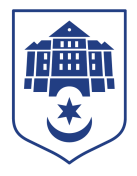 Тернопільська міська радавосьмого скликанняПротоколпершої сесії міської ради( друге пленарне засідання)27 листопада 2020 рокуЗал Українського Дому за адресою бульв.Т.Шевченка, 27м.ТернопільРеєстраціяРанкове пленарне засідання09:00Присутні:  Марія Баб’юк, Любов Вовк, Ружена Волянська, Ігор Вонс, Галина Гевко, Ігор Гірчак, Мар’яна Головко, Антон Горохівський, Андрій Грицишин, Микола Дерецький, Рустам Ергешов, Олег Климчук, Іван Ковалик, Володимир Місько, Роман Навроцький, Сергій Надал, Віктор Овчарук, Наталія Паньків, Марія Пачковська, Ольга Похиляк, Ліна Прокопів, Назарій Редьква, Олег Різник, Олександр Россомаха, Михайло Сиротюк, Юрій Смакоуз, Олександр Смик, Іван Сороколіт, Роман Торожнюк (зареєструвався після оголошення результатів реєстрації), Ігор Турський (зареєструвався після оголошення результатів реєстрації), Денис Фаріончук, Юрій Фартушняк, Христина Феціца , Віталій Хоркавий, Андрій Цибульський, Мар’ян Козбур (зареєструвався після складання присяги), Олеся Чванкіна, Артур Шатарський, Ольга Шахін (зареєструвалася після оголошення результатів реєстрації), Олег Шморгай, Мар'яна Юрик. Відсутні: Віктор Гевко, Іван Зінь.Список депутатів, які взяли участь в роботі другого пленарного засідання першої сесії міської ради 27.11.2020р. згідно з паперовою реєстрацією додається. Всього – 41.Марія Баб’юк, Любов Вовк, Ружена Волянська, Ігор Вонс, Галина Гевко, Ігор Гірчак, Мар’яна Головко, Антон Горохівський, Андрій Грицишин, Микола Дерецький, Рустам Ергешов, Олег Климчук, Іван Ковалик, Володимир Місько, Роман Навроцький, Сергій Надал, Віктор Овчарук, Наталія Паньків, Марія Пачковська, Ольга Похиляк, Ліна Прокопів, Назарій Редьква, Олег Різник, Олександр Россомаха, Михайло Сиротюк, Юрій Смакоуз, Олександр Смик, Іван Сороколіт, Роман Торожнюк, Ігор Турський, Денис Фаріончук, Юрій Фартушняк, Христина Феціца, Віталій Хоркавий, Андрій Цибульський, Мар’ян Козбур, Олеся Чванкіна, Артур Шатарський, Ольга Шахін, Олег Шморгай, Мар'яна Юрик. Відсутні: Віктор Гевко, Іван Зінь.Запрошені: Тетяна Семусь – голова Тернопільської міської територіальної виборчої комісії Тернопільського району Тернопільської області, заступники міського голови з питань діяльності виконавчих органів ради Вікторія Остапчук, Владислав Стемковський, старости сіл Тернопільської міської територіальної громади, представники виконавчих органів ради, представники ЗМІ (реєстрація додається).За пропозицією міського голови Сергія Надала відбулось вшанування хвилиною мовчання Володимира Мединського – начальника управління обліку та контролю за використанням комунального майна. Виступив:	Міський голова Сергій Надал, який повідомив, що у зв’язку із запровадженими протиепідемічними заходами на території Тернопільської міської територіальної громади, з урахуванням постанови Кабінету Міністрів України від 22.07.2020 р. №641 «Про встановлення карантину та запровадження посилених протиепідемічних заходів на території із значним поширенням гострої респіраторної хвороби COVID-19, спричиненої коронавірусом SARS-CoV-2», відповідно до ст.46 Регламенту Тернопільської міської ради восьмого скликання, пленарне засідання міської ради проводиться за відсутності представників громадськості, виключно у складі міського голови, депутатів міської ради, доповідачів, старост, представників управління організаційно-виконавчої роботи, управління правового забезпечення, відділу зв’язків з громадськістю та засобами масової інформації, відділу діджиталізації та програмування.Виступив:	Міський голова Сергій Надал, який повідомив, що відповідно до Постанови головного державного санітарного лікаря України про затвердження Тимчасових рекомендацій щодо організації протиепідемічних заходів, з метою запобігання поширення гострої респіраторної хвороби СОVID-19, та дотримання карантинних вимог щодвігодини оголошуватиметься перерва в роботі сесії з залишенням залу для провітрювання на 15 хвилин.Виступила:	Голова Тернопільської міської територіальної виборчої комісії Тернопільського району Тернопільської області Тетяна Семусь, яка оголосила  Постанови Тернопільської міської територіальної виборчої комісії Тернопільського району Тернопільської області щодо дострокового припинення повноважень депутатом міської ради восьмого скликання Марією Чашкою та визнання обраним наступного за черговістю  депутата Мар’яна Козбура.Новообраний депутат Мар’ян Козбур склав присягу депутата.Новообраному депутату Мар’яну Козбуру голова Тернопільської міської територіальної виборчої комісії Тернопільського району Тернопільської області Тетяна Семусь вручила посвідчення та нагрудний знак.Виступила:	Голова Тернопільської міської територіальної виборчої комісії Тернопільського району Тернопільської області Тетяну Семусь, яка запросила до складання присяги депутата міської ради восьмого скликання Андрія Грицишина, в зв’язку з його відсутністю на першому пленарному засіданні першої сесії міської ради восьмого скликання.Андрій Грицишин склав присягу депутата.Виступив:	Міський голова Сергій Надал, який озвучив пропозицію голови лічильної комісії Віталія Хоркавого щодо ефективного способу підрахунку голосів без застосування системи електронного голосування «Віче», а саме: з метою спрощення процедури підрахунку голосувати від зворотнього: «проти», «утримались», «за».Результати голосування за пропозицію Віталія Хоркавого: За - 35, проти – 3, утримались - 0, за -0. Рішення прийнято. (Результати поіменного голосування додаються)Виступив:	Міський голова Сергій Надал, який повідомив, що з метою уточнення результатів поіменного голосування депутати можуть звернутися до голови лічильної комісії.Виступив:	Міський голова Сергій Надал, який запропонував:1) взяти до відома інформацію Тернопільської міської територіальної виборчої комісії та вважати визнаними повноваження депутата Тернопільської міської ради восьмого скликання Козбура Мар’яна Романовича;2) внести зміни до п.37 рішення міської ради від 18.11.2020 №8/1/3 «Про визнання повноважень депутатів Тернопільської міської ради восьмого скликання» та замість слів: «Чашки Марії Теодорівни» читати: «Козбура Мар’яна Романовича».Результати голосування: Проти-0, утримались - 1, за - 38. Рішення прийнято. (Результати поіменного голосування додаються)Вирішили:	Рішення № 8/1/15 додається.Виступив:	Міський голова Сергій Надал, який запропонував повернутися до формування та затвердження порядку денного.Результати голосування за повернення до формування та затвердження  порядку денного: Проти-0, утримались - 3, за - 37. Рішення прийнято. (Результати поіменного голосування додаються).Виступив:	Міський голова Сергій Надал, який запропонував доповнити порядок денний наступними питаннями, які попередньо були надіслані депутатам на електронні скриньки для ознайомлення та розглянуті постійними комісіями міської ради:Виступив:	Міський голова Сергій Надал, який запропонував затвердити порядок денний в цілому.Результати голосування за затвердження порядку денного в цілому: проти –0 , утримались –3, за – 37. Рішення прийнято. (Результати поіменного голосування додаються).Вирішили:	Затвердити порядок денний першої сесії міської ради.Порядок денний:Виступив:	Міський голова Сергій Надал, який запропонував повернутися до затвердження порядку денного та доповнити його питанням «Про надання земельних ділянок за адресою бульв.П.Куліша, 2б».Результати голосування за пропозицію Сергія Надала: Проти - 3, утримались - 0, за - 37. Рішення прийнято. (Результати поіменного голосування додаються)Результати поіменного голосування уточнено головою лічильної комісії.Виступив:	Міський голова Сергій Надал, який запропонував затвердити порядок денний в цілому.Результати голосування за затвердження порядку денного в цілому: проти –0 , утримались –3, за – 37. Рішення прийнято. (Результати поіменного голосування додаються).Вирішили:	Затвердити порядок денний першої сесії міської ради.Порядок денний:Виступив:	Міський голова Сергій Надал, який запропонував проголосувати за зміни в часовому регламенті другого пленарного засідання першої сесії міської ради в зв’язку похованням Володимира Мединського – начальника управління обліку та контролю за використанням комунального майна, а саме: оголосити перерву в роботі сесії о 10.30 год. та продовжити роботу сесії о 14.00 год.Результати голосування за пропозицію Сергія Надала: Проти-0, утримались - 0, за - 40. Рішення прийнято. (Результати поіменного голосування додаються).Виступив:	Міський голова Сергій Надал, який повідомив, що в «Різному» слухатимуться заяви, повідомлення, інші оголошення.Виступив:	Віктор Овчарук, який проінформував про звернення до Кабінету Міністрів України щодо невідкладних заходів задля подолання COVID-19Слухали:	Про депутатське звернення Христини ФеціциІнформувала:	Христина Феціца.Результати голосування: Проти- 0, утримались - 0, за - 40. Рішення прийнято. (Результати поіменного голосування додаються).Вирішили:	Рішення № 8/1/16 додається.Слухали:	Про депутатський запит Ольги ПохилякІнформувала:	Ольга Похиляк.Виступив:	Міський голова Сергій Надал, який запропонував направити даний запит постійній комісії міської ради з питань житлово-комунального господарства, екології та надзвичайних ситуацій, енергозабезпечення та енергоефективності для врахування при формуванні плану робіт.Результати голосування з врахуванням пропозиції Сергія Надала: Проти-0 , утримались - 0, за -41. Рішення прийнято. (Результати поіменного голосування додаються).Вирішили:	Рішення № 8/1/17 додається.Виступив:	Микола Дерецький, який від імені громадської організації «Футбольний клубТернопіль-АТО» висловив подяку міському голові Сергію Надалу за проявлену увагу та надану допомогу в VI чемпіонаті України Ліги учасників АТО та вручив йому почесну нагороду.Виступив: 	Іван Ковалик, який запропонував повернутися до розгляду звернення до Кабінету Міністрів України щодо невідкладних заходів задля подолання COVID-19.Виступив:	Міський голова Сергій Надал, який запропонував представникам політичних сил в перерві обговорити зміст даного звернення, за необхідності, внести правки та корективи і за результатами обговорення запропонувати узгоджений текст звернення на розгляд сесії.Слухали:	Про виконання бюджету Тернопільської міської територіальної громади  за 9 місяців 2020 рокуДоповідала:	Вікторія Остапчук.Виступив:	Іван Сороколіт.Результати голосування: Проти-0, утримались - 4, за - 37. Рішення прийнято. (Результати поіменного голосування додаються).Вирішили:	Рішення № 8/1/18 додається.Слухали:	Про внесення змін до рішення міської ради від 20.12.2019р. № 7/42/9 «Про місцевий бюджет Тернопільської міської територіальної громади на 2020 рік»Доповідала:	Вікторія Остапчук.Виступили:	Ігор Турський, Сергій Надал.Виступив:	Міський голова Сергій Надал, який запропонував внести зміни до запропонованого проекту рішення міської ради, а саме: враховуючи звернення управління житлово-комунального господарства, благоустрою та екології, з коштів, виділених на благоустрій в сумі 16,6 млн грн направити 8,2 млн грн на капітальний ремонт житлового фонду. Результати голосування: Проти- 0, утримались - 4, за - 37. Рішення прийнято. (Результати поіменного голосування додаються)Вирішили:	Рішення № 8/1/19 додається.Слухали:	Про внесення змін до комплексної програми «Здоров’я громади» на 2019–2021 рр.»Доповідав:	Василь Даньчак.Виступив:	Іван Ковалик.Результати голосування: Проти-0, утримались - 0, за - 41. Рішення прийнято. (Результати поіменного голосування додаються).Вирішили:	Рішення № 8/1/20 додається.Виступив:	Міський голова Сергій НадалСлухали:	Про затвердження договору про міжбюджетний трансферт на 2020 рік.Доповідав:	Василь Даньчак.Результати голосування: Проти - 0, утримались - 0, за - 41. Рішення прийнято. (Результати поіменного голосування додаються).Вирішили:	Рішення № 8/1/21 додається.Слухали:	Про затвердження  рішення виконавчого комітету від 07.10.2020  № 782  «Про прийняття та використання коштів» та договору про міжбюджетний трансферт на 2019 рік.Доповідав:	Василь Даньчак.Результати голосування: Проти - 0, утримались - 0, за - 41. Рішення прийнято. (Результати поіменного голосування додаються).Вирішили:	Рішення № 8/1/22 додається.Слухали:	Про внесення змін до Програми реформування і розвитку житлово-комунального господарства Тернопільської міської територіальної  громади на 2019-2020 рокиДоповідав:	Олег Соколовський.Виступив:	Іван Сороколіт.Результати голосування: Проти-0, утримались - 4, за - 37. Рішення прийнято. (Результати поіменного голосування додаються).Вирішили:	Рішення № 8/1/23 додається.Слухали:	Про затвердження Додаткових угод до Договору про субкредитування від 20 листопада 2014 року № 13010-05/95 та Додаткових угод до Договору про субкредитування від 20 листопада 2014 року № 13010-05/96.Доповідав:	Владислав Стемковський.Результати голосування: Проти-0, утримались - 0, за - 41. Рішення прийнято. (Результати поіменного голосування додаються).Вирішили:	Рішення № 8/1/24 додається.Слухали:	Про впорядкування механізму передачі у власність громадян 1- та 2-ох квартирних житлових будинківДоповідав:	Олег Соколовський.Результати голосування: Проти-0, утримались - 0, за - 41. Рішення прийнято. (Результати поіменного голосування додаються).Вирішили:	Рішення № 8/1/25 додається.Слухали:	Про внесення змін до Статуту комунального підприємства «Тернопільводоканал»Доповідав:	Олег Соколовський.Результати голосування: Проти-0, утримались - 0, за - 41. Рішення прийнято. (Результати поіменного голосування додаються).Вирішили:	Рішення № 8/1/26 додається.Слухали:	Про внесення змін в  Програму розвитку пасажирського транспорту на 2018-2020 рокиДоповідав:	Олег Вітрук.Результати голосування: Проти-0, утримались - 4, за - 37. Рішення прийнято. (Результати поіменного голосування додаються).Вирішили:	Рішення № 8/1/27 додається.Слухали:	Про внесення змін до Статуту комунального підприємства «Автошкола «Міськавтотранс»Доповідав:	Олег Вітрук.Результати голосування: Проти-0, утримались - 0, за - 41. Рішення прийнято. (Результати поіменного голосування додаються).Вирішили:	Рішення № 8/1/28 додається.Слухали:	Про внесення змін в рішення міської ради від 25.10.2019р.  № 7/39/11«Про затвердження Положення про Премію імені Володимира Лучаківського»Доповідала:	Світлана Козелко.Результати голосування: Проти-0, утримались - 0, за - 41. Рішення прийнято. (Результати поіменного голосування додаються).Вирішили:	Рішення № 8/1/29 додається.Слухали:	Про внесення змін в рішення міської ради від 22.11.2018 №7/30/31 «Про Програму розвитку парків  на 2019-2021 рр.»Доповідала:	Світлана Козелко.Результати голосування: Проти-0, утримались - 0, за - 41. Рішення прийнято. (Результати поіменного голосування додаються).Вирішили:	Рішення № 8/1/30 додається.Слухали:	Про внесення змін  до рішення міської ради  від 06.12.2019 р. № 7/41/21  «Про затвердження програми розвитку  культури і мистецтв Тернопільської міської територіальної громади на 2020-2022 роки»Доповідала:	Світлана Козелко.Виступив:	Іван СороколітРезультати голосування: Проти-0, утримались - 4, за - 37. Рішення прийнято. (Результати поіменного голосування додаються).Вирішили:	Рішення № 8/1/31 додається.Слухали:	Про внесення змін в рішення міської ради від 22.11.2018  № 7/30/29 «Про затвердження Програми «Турбота» на 2019-2021 роки»Доповідав:	Володимир  Сулима.Виступив:	Ігор Турський.Результати голосування: Проти-0, утримались - 4, за - 37. Рішення прийнято. (Результати поіменного голосування додаються).Вирішили:	Рішення № 8/1/32 додається.Слухали:	Про внесення змін та доповнень до рішення міської ради № 7/13/9 від 16.12.2016  «Про Програму розвитку фізичної культури і спорту Тернопільської міської територіальної громади на 2017-2020 роки»Доповідав:	Микола Круть.Результати голосування: Проти-0, утримались - 0, за - 41. Рішення прийнято. (Результати поіменного голосування додаються).Вирішили:	Рішення № 8/1/33 додається.Слухали:	Про встановлення коефіцієнтаДоповідала:	Тетяна Басюрська.Результати голосування: Проти-0, утримались - 0, за - 41. Рішення прийнято. (Результати поіменного голосування додаються).Вирішили:	Рішення № 8/1/34 додається.Слухали:	Про внесення змін до складу міської комісії із забезпечення житлових прав мешканців гуртожитківДоповідала:	Тетяна Басюрська.Виступив:	Іван Сороколіт.Виступила:	Ольга Шахін, яка запропонувала внести її кандидатуру до складу комісії.Виступила:	Галина Гевко, яка повідомила, що постійна комісія міської ради з питань з питань житлово-комунального господарства, екології, надзвичайних ситуацій, енергозабезпечення та енергоефективності підтримала включення Ольги Шахін до складу міської комісії із забезпечення житлових прав мешканців гуртожитків.Результати голосування з врахуванням пропозиції Ольги Шахін: Проти- 0, утримались - 0, за -40. Рішення прийнято. (Результати поіменного голосування додаються).Вирішили:	Рішення № 8/1/35 додається.Слухали:	Про створення адміністративної комісіїДоповідав:	Сергій Надал.Виступив:	Ігор ТурськийРезультати голосування: Проти-0, утримались - 0, за - 40. Рішення прийнято. (Результати поіменного голосування додаються).Вирішили:	Рішення № 8/1/36 додається.Слухали:	Про комісію з питань поновлення прав реабілітованих та встановлення статусу учасників ОУН-УПАДоповідав:	Сергій Надал.Результати голосування: Проти-0, утримались - 0, за - 39. Рішення прийнято. (Результати поіменного голосування додаються).Вирішили:	Рішення № 8/1/37 додається.Слухали:	Про внесення змін до персонального складу постійних комісій міської радиДоповідав:	Сергій Надал.Результати голосування: Проти- 0, утримались - 33, за - 5. Рішення не прийнято. (Результати поіменного голосування додаються). Результати поіменного голосування уточнено головою лічильної комісії.Слухали:	Про поновлення договорів оренди земліДоповідав:	Віктор Кібляр.Виступила:	Ліна Прокопів, яка оголосила про можливий конфлікт інтересів. Результати голосування: Проти-0, утримались - 4, за - 33. Рішення прийнято. (Результати поіменного голосування додаються).Вирішили:	Рішення № 8/1/38 додається.Заява Ліни Прокопів щодо наявності конфлікту інтересів долучена до протоколу.Слухали:	Про надання дозволу на розроблення проекту землеустрою щодо відведення земельної ділянки для обслуговування багатоквартирного житлового будинку за адресою бульвар Д.Вишневецького,3 ОСББ «Вишневецького 3»Доповідав:	Віктор Кібляр.Результати голосування: Проти-0, утримались - 0, за - 38. Рішення прийнято. (Результати поіменного голосування додаються).Вирішили:	Рішення № 8/1/39 додається.Слухали:	Про затвердження технічної документації із землеустрою щодо встановлення (відновлення) меж земельної ділянки в натурі (на місцевості) для обслуговування багатоквартирного житлового будинку з вбудовано-прибудованими приміщеннями громадського призначення за адресою бульвар Д.Вишневецького,1 ОСББ «Вишневецького 1»Доповідав:	Віктор Кібляр.Виступили:	Іван Сороколіт, Сергій Надал. Результати голосування: Проти-0, утримались - 0, за - 40. Рішення прийнято. (Результати поіменного голосування додаються).Вирішили:	Рішення № 8/1/40 додається.Слухали:	Про затвердження проекту землеустрою щодо відведення земельної ділянки для обслуговування багатоквартирного житлового будинку за адресою вул. Братів Бойчуків,5 ОСББ «Братів Бойчуків,5»Доповідав:	Віктор Кібляр.Результати голосування: Проти-0, утримались - 0, за - 40. Рішення прийнято. (Результати поіменного голосування додаються).Вирішили:	Рішення № 8/1/41 додається.Слухали:	Про затвердження технічної документації із землеустрою щодо встановлення (відновлення) меж земельної ділянки в натурі (на місцевості) для обслуговування 75-квартирного житлового будинку з вбудованими автостоянками та приміщеннями громадського призначення за адресою вул. Котляревського,13 ОСББ «Котляревського,13»Доповідав:	Віктор Кібляр.Результати голосування: Проти-0, утримались - 0, за - 40. Рішення прийнято. (Результати поіменного голосування додаються).Вирішили:	Рішення № 8/1/42 додається.Слухали:	Про затвердження проекту землеустрою щодо відведення земельної ділянки для обслуговування багатоквартирного житлового будинку за адресою вул.Симоненка,5 ОСББ  «Симоненка-5»Доповідав:	Віктор Кібляр.Результати голосування: Проти-0, утримались - 0, за - 41. Рішення прийнято. (Результати поіменного голосування додаються).Вирішили:	Рішення № 8/1/43 додається.Слухали:	Про надання дозволу на розроблення проекту землеустрою щодо відведення земельної ділянки для обслуговування багатоквартирного житлового будинку за адресою вул. Клінічна,6 ОСББ «Клінічна 6»Доповідав:	Віктор Кібляр.Результати голосування: Проти-0, утримались - 0, за - 41. Рішення прийнято. (Результати поіменного голосування додаються).Вирішили:	Рішення № 8/1/44 додається.Слухали:	Про затвердження технічної документації із землеустрою щодо встановлення меж земельних ділянок в натурі (на місцевості) загальною за адресою с.Вертелка Зборівського району Тернопільської області, яке належить до Тернопільської міської територіальної громади, гр.Джуль Н.С.Доповідав:	Віктор Кібляр.Результати голосування: Проти-0, утримались - 0, за - 41. Рішення прийнято. (Результати поіменного голосування додаються).Вирішили:	Рішення № 8/1/45 додається.Слухали:	Про затвердження технічної документації із землеустрою щодо встановлення меж земельної ділянки в натурі (на місцевості)  за  адресою   вул.Дубина,23  с.Вертелка  (в межах населеного пункту) Зборівського району Тернопільської області, яке належить до Тернопільської міської територіальної громади, гр.Джуль Н.С.Доповідав:	Віктор Кібляр.Результати голосування: Проти-0, утримались - 0, за - 41. Рішення прийнято. (Результати поіменного голосування додаються).Вирішили:	Рішення № 8/1/46 додається.Слухали:	Про затвердження технічної документації із землеустрою щодо встановлення меж земельної ділянки в натурі (на місцевості) за адресою с.Вертелка Зборівського району Тернопільської області, яке належить до Тернопільської міської територіальної громади, гр.Грицечку В.І.Доповідав:	Віктор Кібляр.Результати голосування: Проти-0, утримались - 0, за - 41. Рішення прийнято. (Результати поіменного голосування додаються).Вирішили:	Рішення № 8/1/47 додається.Слухали:	Про затвердження технічної документації із землеустрою щодо встановлення меж земельних ділянок в натурі (на місцевості) за адресою с.Кобзарівка Зборівського району Тернопільської області, яке належить до Тернопільської міської територіальної громади, гр.Дубчак Н.В.Доповідав:	Віктор Кібляр.Результати голосування: Проти-0, утримались - 0, за - 41. Рішення прийнято. (Результати поіменного голосування додаються).Вирішили:	Рішення № 8/1/48 додається.Слухали:	Про затвердження технічної документації із землеустрою щодо встановлення меж земельної ділянки в натурі (на місцевості) за адресою вул.Збаразька,15 с.Кобзарівка  (в межах населеного пункту) Зборівського району Тернопільської області, яке належить до Тернопільської міської територіальної громади, гр.Дубчак Н.В.Доповідав:	Віктор Кібляр.Результати голосування: Проти-0, утримались - 0, за - 41. Рішення прийнято. (Результати поіменного голосування додаються).Вирішили:	Рішення № 8/1/49 додається.Слухали:	Про надання дозволу на розроблення технічної документації із землеустрою щодо встановлення меж земельної ділянки в натурі (на місцевості)  за адресою  вул.Центральна,43 с.Кобзарівка (в межах населеного пункту) Зборівського району Тернопільської області, яке належить до Тернопільської міської територіальної громади, гр.Явному П.М.Доповідав:	Віктор Кібляр.Результати голосування: Проти-0, утримались - 0, за - 41. Рішення прийнято. (Результати поіменного голосування додаються).Вирішили:	Рішення № 8/1/50 додається.Слухали:	Про затвердження технічної документації із землеустрою щодо встановлення меж земельної ділянки в натурі (на місцевості) за адресою с.Курівці Зборівського району Тернопільської області, яке належить до Тернопільської міської територіальної громади, гр.Лешенок Н.Б.Доповідав:	Віктор Кібляр.Результати голосування: Проти-0, утримались - 0, за - 41. Рішення прийнято. (Результати поіменного голосування додаються).Вирішили:	Рішення № 8/1/51 додається.Слухали:	Про затвердження технічної документації із землеустрою щодо встановлення меж земельних ділянок в натурі (на місцевості) за адресою с.Курівці Зборівського району Тернопільської області, яке належить до Тернопільської міської територіальної громади, гр.Стащук Н.В.Доповідав:	Віктор Кібляр.Результати голосування: Проти-0, утримались - 0, за - 41. Рішення прийнято. (Результати поіменного голосування додаються).Вирішили:	Рішення № 8/1/52 додається.Слухали:	Про затвердження технічної документації із землеустрою щодо встановлення меж земельної ділянки в натурі (на місцевості) за адресою вул.Зогороди,26 с.Курівці (в межах населеного пункту) Зборівського району Тернопільської області, яке належить до Тернопільської міської територіальної громади, гр.Кельнику В.В.Доповідав:	Віктор Кібляр.Результати голосування: Проти-0, утримались - 0, за - 41. Рішення прийнято. (Результати поіменного голосування додаються).Вирішили:	Рішення № 8/1/53 додається.Слухали:	Про затвердження технічної документації із землеустрою щодо встановлення меж земельних ділянок в натурі (на місцевості) за адресою с.Курівці Зборівського району Тернопільської області, яке належить до Тернопільської міської територіальної громади, гр.Кельнику В.В.Доповідав:	Віктор Кібляр.Результати голосування: Проти-0, утримались - 0, за - 41. Рішення прийнято. (Результати поіменного голосування додаються).Вирішили:	Рішення № 8/1/54 додається.Слухали:	Про затвердження технічної документації із землеустрою щодо встановлення меж земельних ділянок в натурі (на місцевості) за адресою с.Курівці Зборівського району Тернопільської області, яке належить до Тернопільської міської територіальної громади, гр.Козюпі І.Б.Доповідав:	Віктор Кібляр.Результати голосування: Проти-0, утримались - 0, за - 41. Рішення прийнято. (Результати поіменного голосування додаються).Вирішили:	Рішення № 8/1/55 додається.Слухали:	Про затвердження проекту землеустрою щодо відведення земельної ділянки  за адресою с.Курівці Зборівського району Тернопільської області, яке належить до Тернопільської міської територіальної громади, гр.Гольберу М.О.Доповідав:	Віктор Кібляр.Результати голосування: Проти-0, утримались - 0, за - 41. Рішення прийнято. (Результати поіменного голосування додаються).Вирішили:	Рішення № 8/1/56 додається.Слухали:	Про надання дозволу на розроблення технічної документації із землеустрою щодо встановлення меж земельної ділянки в натурі (на місцевості) за адресою  вул.Загороди,212 с.Курівці (в межах населеного пункту) Зборівського району Тернопільської області, яке належить до Тернопільської міської територіальної громади, гр.Кульчинській Г.М.Доповідав:	Віктор Кібляр.Результати голосування: Проти-0, утримались - 0, за - 41. Рішення прийнято. (Результати поіменного голосування додаються).Вирішили:	Рішення № 8/1/57 додається.Слухали:	Про затвердження проекту землеустрою щодо відведення земельної ділянки  за адресою с.Курівці Зборівського району Тернопільської області, яке належить до Тернопільської міської територіальної громади, гр.Федорців С.В.Доповідав:	Віктор Кібляр.Результати голосування: Проти - 0, утримались - 0, за - 41. Рішення прийнято. (Результати поіменного голосування додаються).Вирішили:	Рішення № 8/1/58 додається.Слухали:	Про затвердження технічної документації із землеустрою щодо встановлення меж земельних ділянок в натурі (на місцевості) за адресою с.Курівці Зборівського району Тернопільської області, яке належить до Тернопільської міської територіальної громади, гр.Лисій Г.І.Доповідав:	Віктор Кібляр.Результати голосування: Проти - 0, утримались - 0, за - 41. Рішення прийнято. (Результати поіменного голосування додаються).Вирішили:	Рішення № 8/1/59 додається.Слухали:	Про надання дозволу на розроблення технічної документації із землеустрою щодо встановлення меж земельної ділянки в натурі (на місцевості) за адресою  с.Іванківці Зборівського району Тернопільської області, яке належить до Тернопільської міської територіальної громади, гр.Явній Г.Б.Доповідав:	Віктор Кібляр.Результати голосування: Проти - 0, утримались - 0, за - 41. Рішення прийнято. (Результати поіменного голосування додаються).Вирішили:	Рішення № 8/1/60 додається.Слухали:	Про затвердження технічної документації із землеустрою щодо встановлення меж земельної ділянки в натурі (на місцевості) за адресою с.Іванківці Зборівського району Тернопільської області, яке належить до Тернопільської міської територіальної громади, гр.Іванів К.М.Доповідав:	Віктор Кібляр.Виступив:	Іван Сороколіт, який зауважив про можливу помилку в кадастровому номері зазначеного проекту рішення.Виступив:	Міський голова Сергій Надал, який доручив відділу земельних ресурсів перевірити озвучену Іваном Сороколітом інформацію, та у випадку її підтвердження – внести відповідні зміни.Результати голосування з врахуванням доручення міського голови Сергія Надала: Проти-0, утримались - 0, за - 41. Рішення прийнято. (Результати поіменного голосування додаються).Вирішили:	Рішення № 8/1/61 додається.Слухали:	Про затвердження технічної документації із землеустрою щодо встановлення меж земельної ділянки в натурі (на місцевості) за адресою вул.Шевченка,55 с.Іванківці  (в межах населеного пункту) Зборівського району Тернопільської області, яке належить до Тернопільської міської територіальної громади, гр.Іванів К.М.Доповідав:	Віктор Кібляр.Результати голосування: Проти-0, утримались - 0, за - 41. Рішення прийнято. (Результати поіменного голосування додаються).Вирішили:	Рішення № 8/1/62 додається.Слухали:	Про надання дозволу на розроблення технічної документації із землеустрою щодо встановлення меж земельної ділянки в натурі (на місцевості)  за адресою  вул.Шевченка,24 с.Іванківці (в межах населеного пункту) Зборівського району Тернопільської області, яке належить до Тернопільської міської територіальної громади, гр.Юник М.Н.Доповідав:	Віктор Кібляр.Результати голосування: Проти-0, утримались - 0, за - 41. Рішення прийнято. (Результати поіменного голосування додаються).Вирішили:	Рішення № 8/1/63 додається.Слухали:	Про надання дозволу на розроблення проекту землеустрою щодо відведення земельної ділянки за адресою вул.Зелена,16 с.Іванківці (в межах населеного пункту) Зборівського району Тернопільської області, яке належить до Тернопільської міської територіальної громади, гр.Матушу А.Г.Доповідав:	Віктор Кібляр.Результати голосування: Проти-0, утримались - 0, за - 41. Рішення прийнято. (Результати поіменного голосування додаються).Вирішили:	Рішення № 8/1/64 додається.Слухали:	Про затвердження технічної документації із землеустрою щодо встановлення меж земельної ділянки в натурі (на місцевості) за адресою вул.Зелена,8 с.Малашівці  (в межах населеного пункту) Зборівського району Тернопільської області, яке належить до Тернопільської міської територіальної громади, гр.Горбач О.Я.Доповідав:	Віктор Кібляр.Результати голосування: Проти-0, утримались - 0, за - 41. Рішення прийнято. (Результати поіменного голосування додаються).Вирішили:	Рішення № 8/1/65 додається.Слухали:	Про затвердження проекту землеустрою щодо відведення земельної ділянки для обслуговування лікарні за адресою с.Малашівці, вул.Стрілецька,11 Зборівського району Тернопільської областіДоповідав:	Віктор Кібляр.Результати голосування: Проти-0, утримались - 0, за - 41. Рішення прийнято. (Результати поіменного голосування додаються).Вирішили:	Рішення № 8/1/66 додається.Слухали:	Про надання дозволу на розроблення технічної документації із землеустрою щодо встановлення меж земельної ділянки в натурі (на місцевості) за адресою  с.Малашівці Зборівського району Тернопільської області, яке належить до Тернопільської міської територіальної громади, гр.Якимець М.М.Доповідав:	Віктор Кібляр.Результати голосування: Проти-0, утримались - 0, за - 41. Рішення прийнято. (Результати поіменного голосування додаються).Вирішили:	Рішення № 8/1/67 додається.Слухали:	Про затвердження технічної документації із землеустрою щодо встановлення меж земельної ділянки в натурі (на місцевості) за адресою с.Малашівці Зборівського району Тернопільської області, яке належить до Тернопільської міської територіальної громади, гр.Тимочку О.І.Доповідав:	Віктор Кібляр.Результати голосування: Проти-0, утримались - 0, за - 41. Рішення прийнято. (Результати поіменного голосування додаються).Вирішили:	Рішення № 8/1/68 додається.Слухали:	Про затвердження технічної документації із землеустрою щодо встановлення меж земельних ділянок в натурі (на місцевості) за адресою с.Чернихів Зборівського району Тернопільської області, яке належить до Тернопільської міської територіальної громади, гр.Кріль Г.І.Доповідав:	Віктор Кібляр.Результати голосування: Проти-0, утримались - 0, за - 41. Рішення прийнято. (Результати поіменного голосування додаються).Вирішили:	Рішення № 8/1/69 додається.Слухали:	Про надання дозволу на складання експертної грошової оцінки земельної ділянки за адресою вул.Лук’яновича,8 гр.Семенюку В.А.Доповідав:	Віктор Кібляр.Результати голосування: Проти-0, утримались - 13, за - 28. Рішення прийнято. (Результати поіменного голосування додаються).Вирішили:	Рішення № 8/1/70 додається.Слухали:	Про надання дозволу на розроблення проекту землеустрою щодо відведення земельної ділянки за адресою вул. Гайова,31  ТОВ «КРАМ»Доповідав:	Віктор Кібляр.Результати голосування: Проти-0, утримались - 37, за - 4. Рішення не прийнято. (Результати поіменного голосування додаються).Слухали:	Про надання земельної ділянки за адресою вул. Микулинецька, 46  ТОВ «ТЕРПЛАСТ ГРУП»Доповідав:	Віктор Кібляр.Результати голосування: Проти-0, утримались - 0, за - 41. Рішення прийнято. (Результати поіменного голосування додаються).Вирішили:	Рішення № 8/1/71 додається.Слухали:	Про затвердження технічної документації із землеустрою щодо встановлення меж земельної ділянки в натурі (на місцевості) за адресою вул.Живова,9 ПМП «Партнер»Доповідав:	Віктор Кібляр.Результати голосування: Проти-0, утримались - 41, за - 0. Рішення не прийнято. (Результати поіменного голосування додаються).Слухали:	Про затвердження технічної документації із землеустрою щодо встановлення меж земельної ділянки в натурі (на місцевості) за адресою вул.Живова,9 ПМП «Партнер»Доповідав:	Віктор Кібляр.Результати голосування: Проти-0, утримались - 41, за - 0. Рішення не прийнято. (Результати поіменного голосування додаються).Слухали:	Про надання дозволу на розроблення проекту землеустрою щодо відведення земельної ділянки за адресою вул.Степова,30 гр.Кілик О.С., Кілику О.М., Смільському М.М.Доповідав:	Віктор Кібляр.Результати голосування: Проти-0, утримались - 0, за - 41. Рішення прийнято. (Результати поіменного голосування додаються).Вирішили:	Рішення № 8/1/72 додається.Слухали:	Про надання дозволу на розроблення технічної документації із землеустрою щодо встановлення меж земельної ділянки в натурі (на місцевості) за адресою вул.Микулинецька-бічна,1 гр.Метельській Т.Г.Доповідав:	Віктор Кібляр.Результати голосування: Проти-0, утримались - 0, за - 41. Рішення прийнято. (Результати поіменного голосування додаються).Вирішили:	Рішення № 8/1/73 додається.Слухали:	Про затвердження проекту землеустрою щодо відведення земельної ділянки по зміні її цільового призначення за адресою вул. Микулинецька гр.Краснолобову О.А.Доповідав:	Віктор Кібляр.Виступив:	Іван Ковалик.Результати голосування: Проти-4, утримались - 9, за - 28. Рішення прийнято. (Результати поіменного голосування додаються).Вирішили:	Рішення № 8/1/74 додається.Слухали:	Про надання дозволу на розроблення проекту землеустрою щодо відведення земельної ділянки за адресою вул.Медова,12а  гр.Малярику Р.І.Доповідав:	Віктор Кібляр.Результати голосування: Проти-0, утримались - 41, за - 0. Рішення не прийнято. (Результати поіменного голосування додаються).Слухали:	Про надання дозволу на складання проекту землеустрою земельної ділянки за адресою вул.Я.Гніздовського,1  гр.Столярову О.О.Доповідав:	Віктор Кібляр.Результати голосування: Проти-0, утримались - 0, за - 41. Рішення прийнято. (Результати поіменного голосування додаються).Вирішили:	Рішення № 8/1/75 додається.Слухали:	Про надання дозволу на розроблення проекту землеустрою щодо відведення земельної ділянки за адресою вул.Руська,6б гр.Левандовському О.А.Доповідав:	Віктор Кібляр.Виступила:	Ружена Волянська.Результати голосування: Проти-0, утримались - 41, за - 0. Рішення не прийнято. (Результати поіменного голосування додаються).Слухали:	Про надання дозволу на укладання договору земельного сервітуту за адресою вул. Микулинецька ФО-П Наконечній Н.В.Доповідав:	Віктор Кібляр.Результати голосування: Проти-0, утримались - 13, за - 28. Рішення прийнято. (Результати поіменного голосування додаються).Вирішили:	Рішення № 8/1/76 додається.Слухали:	Про надання дозволу на розроблення проекту землеустрою щодо відведення земельної ділянки за адресою вул.Проектна гр.Хамуляк Н.Т.Доповідав:	Віктор Кібляр.Результати голосування: Проти-0, утримались - 28, за - 13. Рішення не прийнято. (Результати поіменного голосування додаються).Слухали:	Про надання дозволу на передачу в суборенду земельної ділянки за адресою вул.Бережанська ФО-П Пипі О.А.Доповідав:	Віктор Кібляр.Результати голосування: Проти - 4 , утримались - 9, за - 28. Рішення прийнято. (Результати поіменного голосування додаються).Вирішили:	Рішення № 8/1/77 додається.Слухали:	Про надання дозволу на розроблення проекту землеустрою щодо відведення земельної ділянки за адресою вул.М.Драгоманова,1 гр.Пасічнику І.М.Доповідав:	Віктор Кібляр.Виступила:	Ружена Волянська.Результати голосування: Проти-4, утримались - 37, за - 0. Рішення не прийнято. (Результати поіменного голосування додаються).Слухали:	Про надання дозволу на розроблення проекту землеустрою щодо відведення земельної ділянки за адресою вул.Хліборобна,11 гр.Зозулі Г.Я., Готман Е.М.Доповідав:	Віктор Кібляр.Результати голосування: Проти-0, утримались - 0, за - 41. Рішення прийнято. (Результати поіменного голосування додаються).Вирішили:	Рішення № 8/1/78 додається.Слухали:	Про надання дозволу на розроблення проекту землеустрою щодо відведення земельної ділянки за адресою вул.Бригадна,26 гр.Калавур Г.В., Пачашинському В.С.Доповідав:	Віктор Кібляр.Результати голосування: Проти-0, утримались - 9, за - 32. Рішення прийнято. (Результати поіменного голосування додаються).Вирішили:	Рішення № 8/1/79 додається.Слухали:	Про надання дозволу на розроблення проекту землеустрою щодо відведення земельної ділянки за адресою вул.Тернопільська,35 гр.Цимбалістій М.О.Доповідав:	Віктор Кібляр.Виступила:	Ружена Волянська.Результати голосування: Проти-0, утримались - 34, за - 7. Рішення не прийнято. (Результати поіменного голосування додаються).Результати поіменного голосування уточнено головою лічильної комісії.Слухали:	Про надання дозволу на розроблення проекту землеустрою щодо відведення земельної ділянки за адресою вул.Тбіліська,4 гр.Левшенко О.М.Доповідав:	Віктор Кібляр.Результати голосування: Проти-0, утримались - 0, за - 41. Рішення прийнято. (Результати поіменного голосування додаються).Вирішили:	Рішення № 8/1/80 додається.Слухали:	Про затвердження проекту землеустрою щодо відведення земельної ділянки за адресою вул.Мирна,27 гр.Орденас А.Я.Доповідав:	Віктор Кібляр.Результати голосування: Проти-0, утримались - 38, за - 3. Рішення не прийнято. (Результати поіменного голосування додаються).Результати поіменного голосування уточнено головою лічильної комісії.Міський голова Сергій Надал оголосив перерву в роботі сесії до 14.00 год.Реєстрація14:00Присутні:  Марія Баб’юк, Любов Вовк, Ружена Волянська, Ігор Вонс, Віктор Гевко, Ігор Гірчак, Мар’яна Головко, Антон Горохівський, Андрій Грицишин, Микола Дерецький, Рустам Ергешов, Олег Климчук, Іван Ковалик, Володимир Місько, Роман Навроцький, Сергій Надал, Віктор Овчарук, Наталія Паньків, Марія Пачковська (зареєструвалася після оголошення результатів реєстрації), Ольга Похиляк, Ліна Прокопів, Назарій Редьква, Олег Різник, Олександр Россомаха, Михайло Сиротюк, Юрій Смакоуз, Олександр Смик, Іван Сороколіт, Роман Торожнюк, Ігор Турський, Денис Фаріончук, Юрій Фартушняк (зареєструвався після оголошення результатів реєстрації), Христина Феціца, Віталій Хоркавий, Андрій Цибульський, Мар’ян Козбур, Олеся Чванкіна, Артур Шатарський, Ольга Шахін, Олег Шморгай, Мар'яна Юрик. Відсутні: 	Віктор Гевко, Галина Гевко, Іван Зінь.Слухали:	Про надання дозволу на розроблення проекту землеустрою щодо відведення земельної ділянки площею до 0,1000га за адресою вул.Піскова,4 гр.Небесній Г.Р.Доповідав:	Віктор Кібляр.Результати голосування: Проти-0, утримались - 9, за - 30. Рішення прийнято. (Результати поіменного голосування додаються).Вирішили:	Рішення № 8/1/81 додається.Слухали:	Про надання дозволу на розроблення проекту землеустрою щодо відведення земельної ділянки за адресою вул.Дубовецька,1а гр.Біловусу В.С.Доповідав:	Віктор Кібляр.Результати голосування: Проти-0, утримались - 0, за - 39. Рішення прийнято. (Результати поіменного голосування додаються).Вирішили:	Рішення № 8/1/82 додається.Слухали:	Про надання дозволу на розроблення проекту землеустрою щодо відведення земельної ділянки за адресою вул.Купчинського гр.Чорненькому О.О.Доповідав:	Віктор Кібляр.Результати голосування: Проти - 16, утримались - 23, за - 0. Рішення не прийнято. (Результати поіменного голосування додаються).Слухали:	Про затвердження проекту землеустрою щодо відведення земельної ділянки за адресою вул.Хліборобна,59 гр.Климчик Л.В.Доповідав:	Віктор Кібляр.Результати голосування: Проти-0, утримались - 0, за - 39. Рішення прийнято. (Результати поіменного голосування додаються).Вирішили:	Рішення № 8/1/83 додається.Слухали:	Про надання земельної ділянки за адресою вул.Микулинецька,97 гр.Ліпському А.Б.Доповідав:	Віктор Кібляр.Результати голосування: Проти-0, утримались - 9, за - 30. Рішення прийнято. (Результати поіменного голосування додаються).Вирішили:	Рішення № 8/1/84 додається.Слухали:	Про надання дозволу на складання проекту землеустрою земельної ділянки за адресою вул.Загребельна,61  гр.Дяків О.П.Доповідав:	Віктор Кібляр.Результати голосування: Проти-0, утримались - 0, за - 39. Рішення прийнято. (Результати поіменного голосування додаються).Вирішили:	Рішення № 8/1/85 додається.Слухали:	Про надання дозволу на складання експертної грошової оцінки земельної ділянки за адресою вул.Текстильна,28 гр.Наумову І.О.Доповідав:	Віктор Кібляр.Результати голосування: Проти-0, утримались - 13, за - 26. Рішення прийнято. (Результати поіменного голосування додаються).Вирішили:	Рішення № 8/1/86 додається.Слухали:	Про надання дозволу на складання проекту землеустрою земельної ділянки за адресою просп.С.Бандери,65  гр.Остапчуку В.Я.Доповідав:	Віктор Кібляр.Результати голосування: Проти-0, утримались - 35, за - 4. Рішення не прийнято. (Результати поіменного голосування додаються).Слухали:	Про затвердження проекту землеустрою щодо відведення земельної ділянки за адресою вул.Микулинецька,115/78 гр.Мельнику Н.О.Доповідав:	Віктор Кібляр.Результати голосування: Проти-0, утримались - 0, за - 39. Рішення прийнято. (Результати поіменного голосування додаються).Вирішили:	Рішення № 8/1/87 додається.Слухали:	Про надання дозволу на розроблення проекту землеустрою щодо відведення земельної ділянки за адресою вул.Микулинецька,115/192 гр.Барському Р.М.Доповідав:	Віктор Кібляр.Результати голосування: Проти-0, утримались - 0, за - 39. Рішення прийнято. (Результати поіменного голосування додаються).Вирішили:	Рішення № 8/1/88 додається.Слухали:	Про затвердження проекту землеустрою щодо відведення земельної ділянки по зміні цільового призначення за адресою вул.Стадникової,69 гр.Чайці М.І.Доповідав:	Віктор Кібляр.Результати голосування: Проти-0, утримались - 0, за - 39. Рішення прийнято. (Результати поіменного голосування додаються).Вирішили:	Рішення № 8/1/89 додається.Слухали:	Про затвердження проектів землеустрою щодо відведення земельних ділянок за адресою вул.Микулинецька (гр.Горбач В.В. та інші)Доповідав:	Віктор Кібляр.Результати голосування: Проти-0, утримались - 0, за - 39. Рішення прийнято. (Результати поіменного голосування додаються).Вирішили:	Рішення № 8/1/90 додається.Слухали:	Про затвердження проекту землеустрою щодо відведення земельної ділянки для обслуговування багатоквартирного житлового будинку за адресою проспект Ст.Бандери,106 ОСББ «Бандери 106»Доповідав:	Віктор Кібляр.Результати голосування: Проти-0, утримались - 0, за - 40. Рішення прийнято. (Результати поіменного голосування додаються).Вирішили:	Рішення № 8/1/91 додається.Результати поіменного голосування уточнено головою лічильної комісії.Слухали:	Про надання дозволу на розроблення проектів землеустрою щодо відведення земельних ділянок за адресою вул.О.Довженка (гр.Гоч В.С. та інші)Доповідав:	Віктор Кібляр.Результати голосування: Проти-0, утримались - 9, за - 31. Рішення прийнято. (Результати поіменного голосування додаються).Вирішили:	Рішення № 8/1/92 додається.Слухали:	Про надання дозволу на розроблення проектів землеустрою щодо відведення земельних ділянок за адресою вул.Новий Світ (гр.Гук А.Б. та інші)Доповідав:	Віктор Кібляр.Виступили:	Міський голова Сергій Надал, Ружена Волянська.Результати голосування: Проти - 25, утримались - 15, за - 0. Рішення не прийнято. (Результати поіменного голосування додаються).Результати поіменного голосування уточнено головою лічильної комісії.Слухали:	Про надання дозволу на розроблення проектів землеустрою щодо відведення земельних ділянок за адресою вул. Генерала М. Тарнавського (гр.Середа О.В. та інші)Доповідав:	Віктор Кібляр.Результати голосування: Проти - 0, утримались - 0, за - 39. Рішення прийнято. (Результати поіменного голосування додаються).Вирішили:	Рішення № 8/1/93 додається.Слухали:	Про затвердження проектів землеустрою щодо відведення земельних ділянок за адресою вул.Микулинецька (гр.Петришин З.В. та інші)Доповідав:	Віктор Кібляр.Виступив:	Іван Сороколіт.Результати голосування: Проти - 4, утримались - 0, за - 34. Рішення прийнято. (Результати поіменного голосування додаються).Вирішили:	Рішення № 8/1/94 додається.Слухали:	Про надання дозволу на розроблення проектів землеустрою щодо відведення земельних ділянок за адресою вул.С.Будного (гр.Симів Н.С. та інші)Доповідав:	Віктор Кібляр.Результати голосування: Проти - 0, утримались - 4, за - 34. Рішення прийнято. (Результати поіменного голосування додаються).Вирішили:	Рішення № 8/1/95 додається.Слухали:	Про затвердження проекту землеустрою щодо відведення земельної ділянки за адресою вул.С.Будного гр.Добровольській А.А.Доповідав:	Віктор Кібляр.Виступив:	Олег Різник.Результати голосування: Проти - 4, утримались - 0, за - 34. Рішення прийнято. (Результати поіменного голосування додаються).Вирішили:	Рішення № 8/1/96 додається.Слухали:	Про затвердження  проекту землеустрою щодо відведення земельної ділянки за адресою вул.Руська, 12а ФО-П Стадник Н.П.Доповідав:	Віктор Кібляр.Результати голосування: Проти - 0, утримались - 0, за - 39. Рішення прийнято. (Результати поіменного голосування додаються).Вирішили:	Рішення № 8/1/97 додається.Слухали:	Про внесення змін до Статуту комунального підприємства «Об’єднання парків культури і відпочинку м. Тернополя» код ЄДРПОУ 02220059Інформував:	Сергій НадалРезультати голосування: Проти - 0, утримались - 0, за - 39. Рішення прийнято. (Результати поіменного голосування додаються).Вирішили:	Рішення № 8/1/98 додається.Слухали:	Про надання земельних ділянок за адресою бульв.П.Куліша, 2бДоповідав:	Віктор Кібляр.Результати голосування: Проти - 0, утримались - 4, за - 36. Рішення прийнято. (Результати поіменного голосування додаються).Вирішили:	Рішення № 8/1/99 додається.Виступив: 	Міський голова Сергій Надал, який виніс на розгляд ради узгоджений текст звернення до Кабінету Міністрів України щодо невідкладних заходів задля подолання COVID-19 та запропонував секретарю ради Ігорю Гірчаку зачитати текст звернення. Слухали:	Про звернення до Кабінету Міністрів України щодо невідкладних заходів задля подолання COVID-19Інформував:	Ігор Гірчак.Виступив:	Денис Фаріончук.Результати голосування: Проти - 2, утримались - 0, за - 38. Рішення прийнято. (Результати поіменного голосування додаються).Вирішили:	Рішення № 8/1/100 додається.Сесія завершила роботу.Міський голова 						Сергій НАДАЛСекретар ради 						Ігор ГІРЧАКСвітлана Добрікова	 ______________Юлія Чорна 		______________Наталя Харів		 ______________№з/пДоповідачНазва проекту рішенняВікторія ОстапчукПро виконання бюджету Тернопільської міської територіальної громади за 9 місяців 2020 рокуВікторія ОстапчукПро внесення змін до рішення міської ради від 20.12.2019р. № 7/42/9 «Про місцевий бюджет Тернопільської міської територіальної громади на 2020 рік»Василь ДаньчакПро внесення змін до комплексної Програми «Здоров’я громади» на 2019–2021 рр.»Василь ДаньчакПро затвердження договору про міжбюджетний трансферт на 2020 рікВасиль ДаньчакПро затвердження  рішення виконавчого комітету від 07.10.2020 р. № 782 «Про прийняття та використання коштів» та договору про міжбюджетний трансферт на 2019 рікОлег СоколовськийПро внесення змін до Програми реформування і розвитку житлово-комунального господарства Тернопільської міської територіальної  громади на 2019-2020 рокиОлег СоколовськийПро затвердження Додаткових угод до Договору про субкредитування від 20 листопада 2014 року № 13010-05/95 та Додаткових угод до Договору про субкредитування від 20 листопада 2014 року № 13010-05/96.Олег СоколовськийПро впорядкування механізму передачі у власність громадян 1- та 2-ох квартирних житлових будинківОлег СоколовськийПро внесення змін до Статуту комунального підприємства «Тернопільводоканал»Олег ВітрукПро внесення змін в  Програму розвитку пасажирського транспорту на 2018-2020 рокиОлег ВітрукПро внесення змін до Статуту комунального підприємства «Автошкола «Міськавтотранс»Світлана КозелкоПро внесення змін в рішення міської ради від 25.10.2019р. № 7/39/11 «Про затвердження Положення про Премію імені Володимира Лучаківського»Світлана КозелкоПро внесення змін в рішення міської ради від 22.11.2018 №7/30/31 «Про Програму розвитку парків на 2019-2021 рр.»Світлана КозелкоПро внесення змін в рішення міської ради від 06.12.2019 №7/41/21 «Про затвердження програми розвитку культури і мистецтв Тернопільської міської територіальної громади на 2020-2022 роки»Володимир СулимаПро внесення змін в рішення міської ради від 22.11.2018 № 7/30/29 «Про затвердження Програми «Турбота» на 2019-2021 роки»Микола КрутьПро внесення змін та доповнень до рішення міської ради № 7/13/9 від 16.12.2016 «Про Програму розвитку фізичної культури і спорту Тернопільської міської територіальної громади на 2017-2020 роки»Тетяна БасюрськаПро встановлення коефіцієнтаТетяна БасюрськаПро внесення змін до складу міської комісії із забезпечення житлових прав мешканців гуртожитківСергій НадалПро створення адміністративної комісіїСергій НадалПро комісію з питань поновлення прав реабілітованих та встановлення статусу учасників ОУН-УПАСергій НадалПро внесення змін до персонального складу постійних комісій міської радиВіктор КіблярПро поновлення договорів оренди земліВіктор КіблярПро надання дозволу на розроблення проекту землеустрою щодо відведення земельної ділянки для обслуговування багатоквартирного житлового будинку за адресою бульвар Д.Вишневецького,3 ОСББ «Вишневецького 3»Віктор КіблярПро затвердження технічної документації із землеустрою щодо встановлення (відновлення) меж земельної ділянки в натурі (на місцевості) для обслуговування багатоквартирного житлового будинку з вбудовано-прибудованими приміщеннями громадського призначення за адресою бульвар Д.Вишневецького,1 ОСББ «Вишневецького 1»Віктор КіблярПро затвердження проекту землеустрою щодо відведення земельної ділянки для обслуговування багатоквартирного житлового будинку за адресою вул. Братів Бойчуків,5 ОСББ «Братів Бойчуків,5»Віктор КіблярПро затвердження технічної документації із землеустрою щодо встановлення (відновлення) меж земельної ділянки в натурі (на місцевості) для обслуговування 75-квартирного житлового будинку з вбудованими автостоянками та приміщеннями громадського призначення за адресою вул. Котляревського,13 ОСББ «Котляревського,13»Віктор КіблярПро затвердження проекту землеустрою щодо відведення земельної ділянки для обслуговування багатоквартирного житлового будинку за адресою вул.Симоненка,5 ОСББ  «Симоненка-5»Віктор КіблярПро надання дозволу на розроблення проекту землеустрою щодо відведення земельної ділянки для обслуговування багатоквартирного житлового будинку за адресою вул. Клінічна,6 ОСББ «Клінічна 6»Віктор КіблярПро затвердження технічної документації із землеустрою щодо встановлення меж земельних ділянок в натурі (на місцевості) загальною за адресою с.Вертелка Зборівського району Тернопільської області, яке належить до Тернопільської міської територіальної громади, гр.Джуль Н.С.Віктор КіблярПро затвердження технічної документації із землеустрою щодо встановлення меж земельної ділянки в натурі (на місцевості)  за  адресою   вул.Дубина,23  с.Вертелка  (в межах населеного пункту) Зборівського району Тернопільської області, яке належить до Тернопільської міської територіальної громади, гр.Джуль Н.С.Віктор КіблярПро затвердження технічної документації із землеустрою щодо встановлення меж земельної ділянки в натурі (на місцевості) за адресою с.Вертелка Зборівського району Тернопільської області, яке належить до Тернопільської міської територіальної громади, гр.Грицечку В.І.Віктор КіблярПро затвердження технічної документації із землеустрою щодо встановлення меж земельних ділянок в натурі (на місцевості) за адресою с.Кобзарівка Зборівського району Тернопільської області, яке належить до Тернопільської міської територіальної громади, гр.Дубчак Н.В.Віктор КіблярПро затвердження технічної документації із землеустрою щодо встановлення меж земельної ділянки в натурі (на місцевості) за адресою вул.Збаразька,15 с.Кобзарівка  (в межах населеного пункту) Зборівського району Тернопільської області, яке належить до Тернопільської міської територіальної громади, гр.Дубчак Н.В.Віктор КіблярПро надання дозволу на розроблення технічної документації із землеустрою щодо встановлення меж земельної ділянки в натурі (на місцевості)  за адресою  вул.Центральна,43 с.Кобзарівка (в межах населеного пункту) Зборівського району Тернопільської області, яке належить до Тернопільської міської територіальної громади, гр.Явному П.М.Віктор КіблярПро затвердження технічної документації із землеустрою щодо встановлення меж земельної ділянки в натурі (на місцевості) за адресою с.Курівці Зборівського району Тернопільської області, яке належить до Тернопільської міської територіальної громади, гр.Лешенок Н.Б.Віктор КіблярПро затвердження технічної документації із землеустрою щодо встановлення меж земельних ділянок в натурі (на місцевості) за адресою с.Курівці Зборівського району Тернопільської області, яке належить до Тернопільської міської територіальної громади, гр.Стащук Н.В.Віктор КіблярПро затвердження технічної документації із землеустрою щодо встановлення меж земельної ділянки в натурі (на місцевості) за адресою вул.Зогороди,26 с.Курівці (в межах населеного пункту) Зборівського району Тернопільської області, яке належить до Тернопільської міської територіальної громади, гр.Кельнику В.В.Віктор Кібляр	Про затвердження технічної документації із землеустрою щодо встановлення меж земельних ділянок в натурі (на місцевості) за адресою с.Курівці Зборівського району Тернопільської області, яке належить до Тернопільської міської територіальної громади, гр.Кельнику В.В.Віктор КіблярПро затвердження технічної документації із землеустрою щодо встановлення меж земельних ділянок в натурі (на місцевості) за адресою с.Курівці Зборівського району Тернопільської області, яке належить до Тернопільської міської територіальної громади, гр.Козюпі І.Б.Віктор КіблярПро затвердження проекту землеустрою щодо відведення земельної ділянки  за адресою с.Курівці Зборівського району Тернопільської області, яке належить до Тернопільської міської територіальної громади, гр.Гольберу М.О.Віктор КіблярПро надання дозволу на розроблення технічної документації із землеустрою щодо встановлення меж земельної ділянки в натурі (на місцевості) за адресою  вул.Загороди,212 с.Курівці (в межах населеного пункту) Зборівського району Тернопільської області, яке належить до Тернопільської міської територіальної громади, гр.Кульчинській Г.М.Віктор КіблярПро затвердження проекту землеустрою щодо відведення земельної ділянки  за адресою с.Курівці Зборівського району Тернопільської області, яке належить до Тернопільської міської територіальної громади, гр.Федорців С.В.Віктор КіблярПро затвердження технічної документації із землеустрою щодо встановлення меж земельних ділянок в натурі (на місцевості) за адресою с.Курівці Зборівського району Тернопільської області, яке належить до Тернопільської міської територіальної громади, гр.Лисій Г.І.Віктор КіблярПро надання дозволу на розроблення технічної документації із землеустрою щодо встановлення меж земельної ділянки в натурі (на місцевості) за адресою  с.Іванківці Зборівського району Тернопільської області, яке належить до Тернопільської міської територіальної громади, гр.Явній Г.Б.Віктор КіблярПро затвердження технічної документації із землеустрою щодо встановлення меж земельної ділянки в натурі (на місцевості) за адресою с.Іванківці Зборівського району Тернопільської області, яке належить до Тернопільської міської територіальної громади, гр.Іванів К.М.Віктор КіблярПро затвердження технічної документації із землеустрою щодо встановлення меж земельної ділянки в натурі (на місцевості) за адресою вул.Шевченка,55 с.Іванківці  (в межах населеного пункту) Зборівського району Тернопільської області, яке належить до Тернопільської міської територіальної громади, гр.Іванів К.М.Віктор КіблярПро надання дозволу на розроблення технічної документації із землеустрою щодо встановлення меж земельної ділянки в натурі (на місцевості)  за адресою  вул.Шевченка,24 с.Іванківці (в межах населеного пункту) Зборівського району Тернопільської області, яке належить до Тернопільської міської територіальної громади, гр.Юник М.Н.Віктор КіблярПро надання дозволу на розроблення проекту землеустрою щодо відведення земельної ділянки за адресою вул.Зелена,16 с.Іванківці (в межах населеного пункту) Зборівського району Тернопільської області, яке належить до Тернопільської міської територіальної громади, гр.Матушу А.Г.Віктор КіблярПро затвердження технічної документації із землеустрою щодо встановлення меж земельної ділянки в натурі (на місцевості) за адресою вул.Зелена,8 с.Малашівці  (в межах населеного пункту) Зборівського району Тернопільської області, яке належить до Тернопільської міської територіальної громади, гр.Горбач О.Я.Віктор КіблярПро затвердження проекту землеустрою щодо відведення земельної ділянки для обслуговування лікарні за адресою с.Малашівці, вул.Стрілецька,11 Зборівського району Тернопільської областіВіктор КіблярПро надання дозволу на розроблення технічної документації із землеустрою щодо встановлення меж земельної ділянки в натурі (на місцевості) за адресою  с.Малашівці Зборівського району Тернопільської області, яке належить до Тернопільської міської територіальної громади, гр.Якимець М.М.Віктор КіблярПро затвердження технічної документації із землеустрою щодо встановлення меж земельної ділянки в натурі (на місцевості) за адресою с.Малашівці Зборівського району Тернопільської області, яке належить до Тернопільської міської територіальної громади, гр.Тимочку О.І.Віктор КіблярПро затвердження технічної документації із землеустрою щодо встановлення меж земельних ділянок в натурі (на місцевості) за адресою с.Чернихів Зборівського району Тернопільської області, яке належить до Тернопільської міської територіальної громади, гр.Кріль Г.І.Віктор КіблярПро надання дозволу на складання експертної грошової оцінки земельної ділянки за адресою вул.Лук’яновича,8 гр.Семенюку В.А.Віктор КіблярПро надання дозволу на розроблення проекту землеустрою щодо відведення земельної ділянки за адресою вул. Гайова,31  ТОВ «КРАМ»Віктор КіблярПро надання земельної ділянки за адресою вул. Микулинецька, 46  ТОВ «ТЕРПЛАСТ ГРУП»Віктор КіблярПро затвердження технічної документації із землеустрою щодо встановлення меж земельної ділянки в натурі (на місцевості) за адресою вул.Живова,9 ПМП «Партнер»(0,0298)Віктор КіблярПро затвердження технічної документації із землеустрою щодо встановлення меж земельної ділянки в натурі (на місцевості) за адресою вул.Живова,9 ПМП «Партнер» (0,0058)Віктор КіблярПро надання дозволу на розроблення проекту землеустрою щодо відведення земельної ділянки за адресою вул.Степова,30 гр.Кілик О.С., Кілику О.М., Смільському М.М.Віктор КіблярПро надання дозволу на розроблення технічної документації із землеустрою щодо встановлення меж земельної ділянки в натурі (на місцевості) за адресою вул.Микулинецька-бічна,1 гр.Метельській Т.Г.Віктор КіблярПро затвердження проекту землеустрою щодо відведення земельної ділянки по зміні її цільового призначення за адресою вул. Микулинецькагр.Краснолобову О.А.Віктор КіблярПро надання дозволу на розроблення проекту землеустрою щодо відведення земельної ділянки за адресою вул.Медова,12а  гр.Малярику Р.І.Віктор КіблярПро надання дозволу на складання проекту землеустрою земельної ділянки за адресою вул.Я.Гніздовського,1  гр.Столярову О.О.Віктор КіблярПро надання дозволу на розроблення проекту землеустрою щодо відведення земельної ділянки за адресою вул.Руська,6б гр.Левандовському О.А.Віктор КіблярПро надання дозволу на укладання договору земельного сервітуту за адресою вул. Микулинецька ФО-П Наконечній Н.В.Віктор КіблярПро надання дозволу на розроблення проекту землеустрою щодо відведення земельної ділянки за адресою вул.Проектнагр.Хамуляк Н.Т.Віктор КіблярПро надання дозволу на передачу в суборенду земельної ділянки за адресою вул.Бережанська ФО-П Пипі О.А.Віктор КіблярПро надання дозволу на розроблення проекту землеустрою щодо відведення земельної ділянки за адресою вул.М.Драгоманова,1 гр.Пасічнику І.М.Віктор КіблярПро надання дозволу на розроблення проекту землеустрою щодо відведення земельної ділянки за адресою вул.Хліборобна,11 гр.Зозулі Г.Я., Готман Е.М.Віктор КіблярПро надання дозволу на розроблення проекту землеустрою щодо відведення земельної ділянки за адресою вул.Бригадна,26 гр.Калавур Г.В., Пачашинському В.С.Віктор КіблярПро надання дозволу на розроблення проекту землеустрою щодо відведення земельної ділянки за адресою вул.Тернопільська,35 гр.Цимбалістій М.О.Віктор КіблярПро надання дозволу на розроблення проекту землеустрою щодо відведення земельної ділянки за адресою вул.Тбіліська,4 гр.Левшенко О.М.Віктор КіблярПро затвердження проекту землеустрою щодо відведення земельної ділянки за адресою вул.Мирна,27 гр.Орденас А.Я.Віктор КіблярПро надання дозволу на розроблення проекту землеустрою щодо відведення земельної ділянки площею до 0,1000га за адресою вул.Піскова,4 гр.Небесній Г.Р.Віктор КіблярПро надання дозволу на розроблення проекту землеустрою щодо відведення земельної ділянки за адресою вул.Дубовецька,1а гр.Біловусу В.С.Віктор КіблярПро надання дозволу на розроблення проекту землеустрою щодо відведення земельної ділянки за адресою вул.Купчинськогогр.Чорненькому О.О.Віктор КіблярПро затвердження проекту землеустрою щодо відведення земельної ділянки за адресою вул.Хліборобна,59 гр.Климчик Л.В.Віктор КіблярПро надання земельної ділянки за адресою вул.Микулинецька,97 гр.Ліпському А.Б.Віктор КіблярПро надання дозволу на складання проекту землеустрою земельної ділянки за адресою вул.Загребельна,61  гр.Дяків О.П.Віктор КіблярПро надання дозволу на складання експертної грошової оцінки земельної ділянки за адресою вул.Текстильна,28 гр.Наумову І.О.Віктор КіблярПро надання дозволу на складання проекту землеустрою земельної ділянки за адресою просп.С.Бандери,65  гр.Остапчуку В.Я.Віктор КіблярПро затвердження проекту землеустрою щодо відведення земельної ділянки за адресою вул.Микулинецька,115/78 гр.Мельнику Н.О.Віктор КіблярПро надання дозволу на розроблення проекту землеустрою щодо відведення земельної ділянки за адресою вул.Микулинецька,115/192 гр.Барському Р.М.Віктор КіблярПро затвердження проекту землеустрою щодо відведення земельної ділянки по зміні цільового призначення за адресою вул.Стадникової,69 гр.Чайці М.І.Віктор КіблярПро затвердження проектів землеустрою щодо відведення земельних ділянок за адресою вул.Микулинецька (гр.Горбач В.В. та інші)Віктор КіблярПро затвердження проекту землеустрою щодо відведення земельної ділянки для обслуговування багатоквартирного житлового будинку за адресою проспект Ст.Бандери,106 ОСББ «Бандери 106»Віктор КіблярПро надання дозволу на розроблення проектів землеустрою щодо відведення земельних ділянок за адресою вул.О.Довженка (гр.Гоч В.С. та інші)Віктор КіблярПро надання дозволу на розроблення проектів землеустрою щодо відведення земельних ділянок за адресою вул.Новий Світ (гр.Гук А.Б. та інші)Віктор КіблярПро надання дозволу на розроблення проектів землеустрою щодо відведення земельних ділянок за адресою вул. Генерала М. Тарнавського (гр.Середа О.В. та інші)Віктор КіблярПро затвердження проектів землеустрою щодо відведення земельних ділянок за адресою вул.Микулинецька (гр.Петришин З.В. та інші)Віктор КіблярПро надання дозволу на розроблення проектів землеустрою щодо відведення земельних ділянок за адресою вул.С.Будного (гр.Симів Н.С. та інші)Віктор КіблярПро затвердження проекту землеустрою щодо відведення земельної ділянки за адресою вул.С.Будногогр.Добровольській А.А.Віктор КіблярПро затвердження  проекту землеустрою щодо відведення земельної ділянки за адресою вул.Руська, 12а ФО-П Стадник Н.П.Олег СоколовськийПро внесення змін до Cтатуту комунального підприємства «Об’єднання парків культури і відпочинку м. Тернополя»№з/пДоповідачНазва проекту рішенняСергій НадалПро визнання повноважень Тернопільського міського головиСергій НадалПро визнання повноважень депутатів Тернопільської міської ради восьмого скликанняСергій НадалПро утворення постійних комісій Тернопільської міської ради VIII скликанняСергій НадалПро затвердження Положення про постійні комісії Тернопільської міської ради VIII скликанняСергій НадалПро затвердження персонального складу постійних комісій Тернопільської міської ради VIII скликанняСергій НадалПро лічильну комісію для проведення таємного голосування щодо обрання секретаря міської радиСергій НадалПро обрання секретаря міської радиСергій НадалПро затвердження старостСергій НадалПро кількісний склад виконавчого комітету міської радиСергій НадалПро затвердження персонального складу виконавчого комітету міської ради та заступників міського головиСергій НадалПро кадрові питанняСергій НадалПро регламент Тернопільської міської ради VIII скликанняВікторія ОстапчукПро виконання бюджету Тернопільської міської територіальної громади за 9 місяців 2020 рокуВікторія ОстапчукПро внесення змін до рішення міської ради від 20.12.2019р. № 7/42/9 «Про місцевий бюджет Тернопільської міської територіальної громади на 2020 рік»Василь ДаньчакПро внесення змін до комплексної Програми «Здоров’я громади» на 2019–2021 рр.»Василь ДаньчакПро затвердження договору про міжбюджетний трансферт на 2020 рікВасиль ДаньчакПро затвердження  рішення виконавчого комітету від 07.10.2020 р. № 782 «Про прийняття та використання коштів» та договору про міжбюджетний трансферт на 2019 рікОлег СоколовськийПро внесення змін до Програми реформування і розвитку житлово-комунального господарства Тернопільської міської територіальної  громади на 2019-2020 рокиОлег СоколовськийПро затвердження Додаткових угод до Договору про субкредитування від 20 листопада 2014 року № 13010-05/95 та Додаткових угод до Договору про субкредитування від 20 листопада 2014 року № 13010-05/96.Олег СоколовськийПро впорядкування механізму передачі у власність громадян 1- та 2-ох квартирних житлових будинківОлег СоколовськийПро внесення змін до Статуту комунального підприємства «Тернопільводоканал»Олег ВітрукПро внесення змін в  Програму розвитку пасажирського транспорту на 2018-2020 рокиОлег ВітрукПро внесення змін до Статуту комунального підприємства «Автошкола «Міськавтотранс»Світлана КозелкоПро внесення змін в рішення міської ради від 25.10.2019р. № 7/39/11 «Про затвердження Положення про Премію імені Володимира Лучаківського»Світлана КозелкоПро внесення змін в рішення міської ради від 22.11.2018 №7/30/31 «Про Програму розвитку парків на 2019-2021 рр.»Світлана КозелкоПро внесення змін в рішення міської ради від 06.12.2019 №7/41/21 «Про затвердження програми розвитку культури і мистецтв Тернопільської міської територіальної громади на 2020-2022 роки»Володимир СулимаПро внесення змін в рішення міської ради від 22.11.2018 № 7/30/29 «Про затвердження Програми «Турбота» на 2019-2021 роки»Микола КрутьПро внесення змін та доповнень до рішення міської ради № 7/13/9 від 16.12.2016 «Про Програму розвитку фізичної культури і спорту Тернопільської міської територіальної громади на 2017-2020 роки»Тетяна БасюрськаПро встановлення коефіцієнтаТетяна БасюрськаПро внесення змін до складу міської комісії із забезпечення житлових прав мешканців гуртожитківСергій НадалПро створення адміністративної комісіїСергій НадалПро комісію з питань поновлення прав реабілітованих та встановлення статусу учасників ОУН-УПАСергій НадалПро внесення змін до персонального складу постійних комісій міської радиВіктор КіблярПро поновлення договорів оренди земліВіктор КіблярПро надання дозволу на розроблення проекту землеустрою щодо відведення земельної ділянки для обслуговування багатоквартирного житлового будинку за адресою бульвар Д.Вишневецького,3 ОСББ «Вишневецького 3»Віктор КіблярПро затвердження технічної документації із землеустрою щодо встановлення (відновлення) меж земельної ділянки в натурі (на місцевості) для обслуговування багатоквартирного житлового будинку з вбудовано-прибудованими приміщеннями громадського призначення за адресою бульвар Д.Вишневецького,1 ОСББ «Вишневецького 1»Віктор КіблярПро затвердження проекту землеустрою щодо відведення земельної ділянки для обслуговування багатоквартирного житлового будинку за адресою вул. Братів Бойчуків,5 ОСББ «Братів Бойчуків,5»Віктор КіблярПро затвердження технічної документації із землеустрою щодо встановлення (відновлення) меж земельної ділянки в натурі (на місцевості) для обслуговування 75-квартирного житлового будинку з вбудованими автостоянками та приміщеннями громадського призначення за адресою вул. Котляревського,13 ОСББ «Котляревського,13»Віктор КіблярПро затвердження проекту землеустрою щодо відведення земельної ділянки для обслуговування багатоквартирного житлового будинку за адресою вул.Симоненка,5 ОСББ  «Симоненка-5»Віктор КіблярПро надання дозволу на розроблення проекту землеустрою щодо відведення земельної ділянки для обслуговування багатоквартирного житлового будинку за адресою вул. Клінічна,6 ОСББ «Клінічна 6»Віктор КіблярПро затвердження технічної документації із землеустрою щодо встановлення меж земельних ділянок в натурі (на місцевості) загальною за адресою с.Вертелка Зборівського району Тернопільської області, яке належить до Тернопільської міської територіальної громади, гр.Джуль Н.С.Віктор КіблярПро затвердження технічної документації із землеустрою щодо встановлення меж земельної ділянки в натурі (на місцевості)  за  адресою   вул.Дубина,23  с.Вертелка  (в межах населеного пункту) Зборівського району Тернопільської області, яке належить до Тернопільської міської територіальної громади, гр.Джуль Н.С.Віктор КіблярПро затвердження технічної документації із землеустрою щодо встановлення меж земельної ділянки в натурі (на місцевості) за адресою с.Вертелка Зборівського району Тернопільської області, яке належить до Тернопільської міської територіальної громади, гр.Грицечку В.І.Віктор КіблярПро затвердження технічної документації із землеустрою щодо встановлення меж земельних ділянок в натурі (на місцевості) за адресою с.Кобзарівка Зборівського району Тернопільської області, яке належить до Тернопільської міської територіальної громади, гр.Дубчак Н.В.Віктор КіблярПро затвердження технічної документації із землеустрою щодо встановлення меж земельної ділянки в натурі (на місцевості) за адресою вул.Збаразька,15 с.Кобзарівка  (в межах населеного пункту) Зборівського району Тернопільської області, яке належить до Тернопільської міської територіальної громади, гр.Дубчак Н.В.Віктор КіблярПро надання дозволу на розроблення технічної документації із землеустрою щодо встановлення меж земельної ділянки в натурі (на місцевості)  за адресою  вул.Центральна,43 с.Кобзарівка (в межах населеного пункту) Зборівського району Тернопільської області, яке належить до Тернопільської міської територіальної громади, гр.Явному П.М.Віктор КіблярПро затвердження технічної документації із землеустрою щодо встановлення меж земельної ділянки в натурі (на місцевості) за адресою с.Курівці Зборівського району Тернопільської області, яке належить до Тернопільської міської територіальної громади, гр.Лешенок Н.Б.Віктор КіблярПро затвердження технічної документації із землеустрою щодо встановлення меж земельних ділянок в натурі (на місцевості) за адресою с.Курівці Зборівського району Тернопільської області, яке належить до Тернопільської міської територіальної громади, гр.Стащук Н.В.Віктор КіблярПро затвердження технічної документації із землеустрою щодо встановлення меж земельної ділянки в натурі (на місцевості) за адресою вул.Зогороди,26 с.Курівці (в межах населеного пункту) Зборівського району Тернопільської області, яке належить до Тернопільської міської територіальної громади, гр.Кельнику В.В.Віктор Кібляр	Про затвердження технічної документації із землеустрою щодо встановлення меж земельних ділянок в натурі (на місцевості) за адресою с.Курівці Зборівського району Тернопільської області, яке належить до Тернопільської міської територіальної громади, гр.Кельнику В.В.Віктор КіблярПро затвердження технічної документації із землеустрою щодо встановлення меж земельних ділянок в натурі (на місцевості) за адресою с.Курівці Зборівського району Тернопільської області, яке належить до Тернопільської міської територіальної громади, гр.Козюпі І.Б.Віктор КіблярПро затвердження проекту землеустрою щодо відведення земельної ділянки  за адресою с.Курівці Зборівського району Тернопільської області, яке належить до Тернопільської міської територіальної громади, гр.Гольберу М.О.Віктор КіблярПро надання дозволу на розроблення технічної документації із землеустрою щодо встановлення меж земельної ділянки в натурі (на місцевості) за адресою  вул.Загороди,212 с.Курівці (в межах населеного пункту) Зборівського району Тернопільської області, яке належить до Тернопільської міської територіальної громади, гр.Кульчинській Г.М.Віктор КіблярПро затвердження проекту землеустрою щодо відведення земельної ділянки  за адресою с.Курівці Зборівського району Тернопільської області, яке належить до Тернопільської міської територіальної громади, гр.Федорців С.В.Віктор КіблярПро затвердження технічної документації із землеустрою щодо встановлення меж земельних ділянок в натурі (на місцевості) за адресою с.Курівці Зборівського району Тернопільської області, яке належить до Тернопільської міської територіальної громади, гр.Лисій Г.І.Віктор КіблярПро надання дозволу на розроблення технічної документації із землеустрою щодо встановлення меж земельної ділянки в натурі (на місцевості) за адресою  с.Іванківці Зборівського району Тернопільської області, яке належить до Тернопільської міської територіальної громади, гр.Явній Г.Б.Віктор КіблярПро затвердження технічної документації із землеустрою щодо встановлення меж земельної ділянки в натурі (на місцевості) за адресою с.Іванківці Зборівського району Тернопільської області, яке належить до Тернопільської міської територіальної громади, гр.Іванів К.М.Віктор КіблярПро затвердження технічної документації із землеустрою щодо встановлення меж земельної ділянки в натурі (на місцевості) за адресою вул.Шевченка,55 с.Іванківці  (в межах населеного пункту) Зборівського району Тернопільської області, яке належить до Тернопільської міської територіальної громади, гр.Іванів К.М.Віктор КіблярПро надання дозволу на розроблення технічної документації із землеустрою щодо встановлення меж земельної ділянки в натурі (на місцевості)  за адресою  вул.Шевченка,24 с.Іванківці (в межах населеного пункту) Зборівського району Тернопільської області, яке належить до Тернопільської міської територіальної громади, гр.Юник М.Н.Віктор КіблярПро надання дозволу на розроблення проекту землеустрою щодо відведення земельної ділянки за адресою вул.Зелена,16 с.Іванківці (в межах населеного пункту) Зборівського району Тернопільської області, яке належить до Тернопільської міської територіальної громади, гр.Матушу А.Г.Віктор КіблярПро затвердження технічної документації із землеустрою щодо встановлення меж земельної ділянки в натурі (на місцевості) за адресою вул.Зелена,8 с.Малашівці  (в межах населеного пункту) Зборівського району Тернопільської області, яке належить до Тернопільської міської територіальної громади, гр.Горбач О.Я.Віктор КіблярПро затвердження проекту землеустрою щодо відведення земельної ділянки для обслуговування лікарні за адресою с.Малашівці, вул.Стрілецька,11 Зборівського району Тернопільської областіВіктор КіблярПро надання дозволу на розроблення технічної документації із землеустрою щодо встановлення меж земельної ділянки в натурі (на місцевості) за адресою  с.Малашівці Зборівського району Тернопільської області, яке належить до Тернопільської міської територіальної громади, гр.Якимець М.М.Віктор КіблярПро затвердження технічної документації із землеустрою щодо встановлення меж земельної ділянки в натурі (на місцевості) за адресою с.Малашівці Зборівського району Тернопільської області, яке належить до Тернопільської міської територіальної громади, гр.Тимочку О.І.Віктор КіблярПро затвердження технічної документації із землеустрою щодо встановлення меж земельних ділянок в натурі (на місцевості) за адресою с.Чернихів Зборівського району Тернопільської області, яке належить до Тернопільської міської територіальної громади, гр.Кріль Г.І.Віктор КіблярПро надання дозволу на складання експертної грошової оцінки земельної ділянки за адресою вул.Лук’яновича,8 гр.Семенюку В.А.Віктор КіблярПро надання дозволу на розроблення проекту землеустрою щодо відведення земельної ділянки за адресою вул. Гайова,31  ТОВ «КРАМ»Віктор КіблярПро надання земельної ділянки за адресою вул. Микулинецька, 46  ТОВ «ТЕРПЛАСТ ГРУП»Віктор КіблярПро затвердження технічної документації із землеустрою щодо встановлення меж земельної ділянки в натурі (на місцевості) за адресою вул.Живова,9 ПМП «Партнер»(0,0298)Віктор КіблярПро затвердження технічної документації із землеустрою щодо встановлення меж земельної ділянки в натурі (на місцевості) за адресою вул.Живова,9 ПМП «Партнер» (0,0058)Віктор КіблярПро надання дозволу на розроблення проекту землеустрою щодо відведення земельної ділянки за адресою вул.Степова,30 гр.Кілик О.С., Кілику О.М., Смільському М.М.Віктор КіблярПро надання дозволу на розроблення технічної документації із землеустрою щодо встановлення меж земельної ділянки в натурі (на місцевості) за адресою вул.Микулинецька-бічна,1 гр.Метельській Т.Г.Віктор КіблярПро затвердження проекту землеустрою щодо відведення земельної ділянки по зміні її цільового призначення за адресою вул. Микулинецькагр.Краснолобову О.А.Віктор КіблярПро надання дозволу на розроблення проекту землеустрою щодо відведення земельної ділянки за адресою вул.Медова,12а  гр.Малярику Р.І.Віктор КіблярПро надання дозволу на складання проекту землеустрою земельної ділянки за адресою вул.Я.Гніздовського,1  гр.Столярову О.О.Віктор КіблярПро надання дозволу на розроблення проекту землеустрою щодо відведення земельної ділянки за адресою вул.Руська,6б гр.Левандовському О.А.Віктор КіблярПро надання дозволу на укладання договору земельного сервітуту за адресою вул. Микулинецька ФО-П Наконечній Н.В.Віктор КіблярПро надання дозволу на розроблення проекту землеустрою щодо відведення земельної ділянки за адресою вул.Проектнагр.Хамуляк Н.Т.Віктор КіблярПро надання дозволу на передачу в суборенду земельної ділянки за адресою вул.Бережанська ФО-П Пипі О.А.Віктор КіблярПро надання дозволу на розроблення проекту землеустрою щодо відведення земельної ділянки за адресою вул.М.Драгоманова,1 гр.Пасічнику І.М.Віктор КіблярПро надання дозволу на розроблення проекту землеустрою щодо відведення земельної ділянки за адресою вул.Хліборобна,11 гр.Зозулі Г.Я., Готман Е.М.Віктор КіблярПро надання дозволу на розроблення проекту землеустрою щодо відведення земельної ділянки за адресою вул.Бригадна,26 гр.Калавур Г.В., Пачашинському В.С.Віктор КіблярПро надання дозволу на розроблення проекту землеустрою щодо відведення земельної ділянки за адресою вул.Тернопільська,35 гр.Цимбалістій М.О.Віктор КіблярПро надання дозволу на розроблення проекту землеустрою щодо відведення земельної ділянки за адресою вул.Тбіліська,4 гр.Левшенко О.М.Віктор КіблярПро затвердження проекту землеустрою щодо відведення земельної ділянки за адресою вул.Мирна,27 гр.Орденас А.Я.Віктор КіблярПро надання дозволу на розроблення проекту землеустрою щодо відведення земельної ділянки площею до 0,1000га за адресою вул.Піскова,4 гр.Небесній Г.Р.Віктор КіблярПро надання дозволу на розроблення проекту землеустрою щодо відведення земельної ділянки за адресою вул.Дубовецька,1а гр.Біловусу В.С.Віктор КіблярПро надання дозволу на розроблення проекту землеустрою щодо відведення земельної ділянки за адресою вул.Купчинськогогр.Чорненькому О.О.Віктор КіблярПро затвердження проекту землеустрою щодо відведення земельної ділянки за адресою вул.Хліборобна,59 гр.Климчик Л.В.Віктор КіблярПро надання земельної ділянки за адресою вул.Микулинецька,97 гр.Ліпському А.Б.Віктор КіблярПро надання дозволу на складання проекту землеустрою земельної ділянки за адресою вул.Загребельна,61  гр.Дяків О.П.Віктор КіблярПро надання дозволу на складання експертної грошової оцінки земельної ділянки за адресою вул.Текстильна,28 гр.Наумову І.О.Віктор КіблярПро надання дозволу на складання проекту землеустрою земельної ділянки за адресою просп.С.Бандери,65  гр.Остапчуку В.Я.Віктор КіблярПро затвердження проекту землеустрою щодо відведення земельної ділянки за адресою вул.Микулинецька,115/78 гр.Мельнику Н.О.Віктор КіблярПро надання дозволу на розроблення проекту землеустрою щодо відведення земельної ділянки за адресою вул.Микулинецька,115/192 гр.Барському Р.М.Віктор КіблярПро затвердження проекту землеустрою щодо відведення земельної ділянки по зміні цільового призначення за адресою вул.Стадникової,69 гр.Чайці М.І.Віктор КіблярПро затвердження проектів землеустрою щодо відведення земельних ділянок за адресою вул.Микулинецька (гр.Горбач В.В. та інші)Віктор КіблярПро затвердження проекту землеустрою щодо відведення земельної ділянки для обслуговування багатоквартирного житлового будинку за адресою проспект Ст.Бандери,106 ОСББ «Бандери 106»Віктор КіблярПро надання дозволу на розроблення проектів землеустрою щодо відведення земельних ділянок за адресою вул.О.Довженка (гр.Гоч В.С. та інші)Віктор КіблярПро надання дозволу на розроблення проектів землеустрою щодо відведення земельних ділянок за адресою вул.Новий Світ (гр.Гук А.Б. та інші)Віктор КіблярПро надання дозволу на розроблення проектів землеустрою щодо відведення земельних ділянок за адресою вул. Генерала М. Тарнавського (гр.Середа О.В. та інші)Віктор КіблярПро затвердження проектів землеустрою щодо відведення земельних ділянок за адресою вул.Микулинецька (гр.Петришин З.В. та інші)Віктор КіблярПро надання дозволу на розроблення проектів землеустрою щодо відведення земельних ділянок за адресою вул.С.Будного (гр.Симів Н.С. та інші)Віктор КіблярПро затвердження проекту землеустрою щодо відведення земельної ділянки за адресою вул.С.Будногогр.Добровольській А.А.Віктор КіблярПро затвердження  проекту землеустрою щодо відведення земельної ділянки за адресою вул.Руська, 12а ФО-П Стадник Н.П.Олег СоколовськийПро внесення змін до Cтатуту комунального підприємства «Об’єднання парків культури і відпочинку м. Тернополя»Різне№з/пДоповідачНазва проекту рішенняСергій НадалПро визнання повноважень Тернопільського міського головиСергій НадалПро визнання повноважень депутатів Тернопільської міської ради восьмого скликанняСергій НадалПро утворення постійних комісій Тернопільської міської ради VIII скликанняСергій НадалПро затвердження Положення про постійні комісії Тернопільської міської ради VIII скликанняСергій НадалПро затвердження персонального складу постійних комісій Тернопільської міської ради VIII скликанняСергій НадалПро лічильну комісію для проведення таємного голосування щодо обрання секретаря міської радиСергій НадалПро обрання секретаря міської радиСергій НадалПро затвердження старостСергій НадалПро кількісний склад виконавчого комітету міської радиСергій НадалПро затвердження персонального складу виконавчого комітету міської ради та заступників міського головиСергій НадалПро кадрові питанняСергій НадалПро регламент Тернопільської міської ради VIII скликанняВікторія ОстапчукПро виконання бюджету Тернопільської міської територіальної громади за 9 місяців 2020 рокуВікторія ОстапчукПро внесення змін до рішення міської ради від 20.12.2019р. № 7/42/9 «Про місцевий бюджет Тернопільської міської територіальної громади на 2020 рік»Василь ДаньчакПро внесення змін до комплексної Програми «Здоров’я громади» на 2019–2021 рр.»Василь ДаньчакПро затвердження договору про міжбюджетний трансферт на 2020 рікВасиль ДаньчакПро затвердження  рішення виконавчого комітету від 07.10.2020 р. № 782 «Про прийняття та використання коштів» та договору про міжбюджетний трансферт на 2019 рікОлег СоколовськийПро внесення змін до Програми реформування і розвитку житлово-комунального господарства Тернопільської міської територіальної  громади на 2019-2020 рокиОлег СоколовськийПро затвердження Додаткових угод до Договору про субкредитування від 20 листопада 2014 року № 13010-05/95 та Додаткових угод до Договору про субкредитування від 20 листопада 2014 року № 13010-05/96.Олег СоколовськийПро впорядкування механізму передачі у власність громадян 1- та 2-ох квартирних житлових будинківОлег СоколовськийПро внесення змін до Статуту комунального підприємства «Тернопільводоканал»Олег ВітрукПро внесення змін в  Програму розвитку пасажирського транспорту на 2018-2020 рокиОлег ВітрукПро внесення змін до Статуту комунального підприємства «Автошкола «Міськавтотранс»Світлана КозелкоПро внесення змін в рішення міської ради від 25.10.2019р. № 7/39/11 «Про затвердження Положення про Премію імені Володимира Лучаківського»Світлана КозелкоПро внесення змін в рішення міської ради від 22.11.2018 №7/30/31 «Про Програму розвитку парків на 2019-2021 рр.»Світлана КозелкоПро внесення змін в рішення міської ради від 06.12.2019 №7/41/21 «Про затвердження програми розвитку культури і мистецтв Тернопільської міської територіальної громади на 2020-2022 роки»Володимир СулимаПро внесення змін в рішення міської ради від 22.11.2018 № 7/30/29 «Про затвердження Програми «Турбота» на 2019-2021 роки»Микола КрутьПро внесення змін та доповнень до рішення міської ради № 7/13/9 від 16.12.2016 «Про Програму розвитку фізичної культури і спорту Тернопільської міської територіальної громади на 2017-2020 роки»Тетяна БасюрськаПро встановлення коефіцієнтаТетяна БасюрськаПро внесення змін до складу міської комісії із забезпечення житлових прав мешканців гуртожитківСергій НадалПро створення адміністративної комісіїСергій НадалПро комісію з питань поновлення прав реабілітованих та встановлення статусу учасників ОУН-УПАСергій НадалПро внесення змін до персонального складу постійних комісій міської радиВіктор КіблярПро поновлення договорів оренди земліВіктор КіблярПро надання дозволу на розроблення проекту землеустрою щодо відведення земельної ділянки для обслуговування багатоквартирного житлового будинку за адресою бульвар Д.Вишневецького,3 ОСББ «Вишневецького 3»Віктор КіблярПро затвердження технічної документації із землеустрою щодо встановлення (відновлення) меж земельної ділянки в натурі (на місцевості) для обслуговування багатоквартирного житлового будинку з вбудовано-прибудованими приміщеннями громадського призначення за адресою бульвар Д.Вишневецького,1 ОСББ «Вишневецького 1»Віктор КіблярПро затвердження проекту землеустрою щодо відведення земельної ділянки для обслуговування багатоквартирного житлового будинку за адресою вул. Братів Бойчуків,5 ОСББ «Братів Бойчуків,5»Віктор КіблярПро затвердження технічної документації із землеустрою щодо встановлення (відновлення) меж земельної ділянки в натурі (на місцевості) для обслуговування 75-квартирного житлового будинку з вбудованими автостоянками та приміщеннями громадського призначення за адресою вул. Котляревського,13 ОСББ «Котляревського,13»Віктор КіблярПро затвердження проекту землеустрою щодо відведення земельної ділянки для обслуговування багатоквартирного житлового будинку за адресою вул.Симоненка,5 ОСББ  «Симоненка-5»Віктор КіблярПро надання дозволу на розроблення проекту землеустрою щодо відведення земельної ділянки для обслуговування багатоквартирного житлового будинку за адресою вул. Клінічна,6 ОСББ «Клінічна 6»Віктор КіблярПро затвердження технічної документації із землеустрою щодо встановлення меж земельних ділянок в натурі (на місцевості) загальною за адресою с.Вертелка Зборівського району Тернопільської області, яке належить до Тернопільської міської територіальної громади, гр.Джуль Н.С.Віктор КіблярПро затвердження технічної документації із землеустрою щодо встановлення меж земельної ділянки в натурі (на місцевості)  за  адресою   вул.Дубина,23  с.Вертелка  (в межах населеного пункту) Зборівського району Тернопільської області, яке належить до Тернопільської міської територіальної громади, гр.Джуль Н.С.Віктор КіблярПро затвердження технічної документації із землеустрою щодо встановлення меж земельної ділянки в натурі (на місцевості) за адресою с.Вертелка Зборівського району Тернопільської області, яке належить до Тернопільської міської територіальної громади, гр.Грицечку В.І.Віктор КіблярПро затвердження технічної документації із землеустрою щодо встановлення меж земельних ділянок в натурі (на місцевості) за адресою с.Кобзарівка Зборівського району Тернопільської області, яке належить до Тернопільської міської територіальної громади, гр.Дубчак Н.В.Віктор КіблярПро затвердження технічної документації із землеустрою щодо встановлення меж земельної ділянки в натурі (на місцевості) за адресою вул.Збаразька,15 с.Кобзарівка  (в межах населеного пункту) Зборівського району Тернопільської області, яке належить до Тернопільської міської територіальної громади, гр.Дубчак Н.В.Віктор КіблярПро надання дозволу на розроблення технічної документації із землеустрою щодо встановлення меж земельної ділянки в натурі (на місцевості)  за адресою  вул.Центральна,43 с.Кобзарівка (в межах населеного пункту) Зборівського району Тернопільської області, яке належить до Тернопільської міської територіальної громади, гр.Явному П.М.Віктор КіблярПро затвердження технічної документації із землеустрою щодо встановлення меж земельної ділянки в натурі (на місцевості) за адресою с.Курівці Зборівського району Тернопільської області, яке належить до Тернопільської міської територіальної громади, гр.Лешенок Н.Б.Віктор КіблярПро затвердження технічної документації із землеустрою щодо встановлення меж земельних ділянок в натурі (на місцевості) за адресою с.Курівці Зборівського району Тернопільської області, яке належить до Тернопільської міської територіальної громади, гр.Стащук Н.В.Віктор КіблярПро затвердження технічної документації із землеустрою щодо встановлення меж земельної ділянки в натурі (на місцевості) за адресою вул.Зогороди,26 с.Курівці (в межах населеного пункту) Зборівського району Тернопільської області, яке належить до Тернопільської міської територіальної громади, гр.Кельнику В.В.Віктор Кібляр	Про затвердження технічної документації із землеустрою щодо встановлення меж земельних ділянок в натурі (на місцевості) за адресою с.Курівці Зборівського району Тернопільської області, яке належить до Тернопільської міської територіальної громади, гр.Кельнику В.В.Віктор КіблярПро затвердження технічної документації із землеустрою щодо встановлення меж земельних ділянок в натурі (на місцевості) за адресою с.Курівці Зборівського району Тернопільської області, яке належить до Тернопільської міської територіальної громади, гр.Козюпі І.Б.Віктор КіблярПро затвердження проекту землеустрою щодо відведення земельної ділянки  за адресою с.Курівці Зборівського району Тернопільської області, яке належить до Тернопільської міської територіальної громади, гр.Гольберу М.О.Віктор КіблярПро надання дозволу на розроблення технічної документації із землеустрою щодо встановлення меж земельної ділянки в натурі (на місцевості) за адресою  вул.Загороди,212 с.Курівці (в межах населеного пункту) Зборівського району Тернопільської області, яке належить до Тернопільської міської територіальної громади, гр.Кульчинській Г.М.Віктор КіблярПро затвердження проекту землеустрою щодо відведення земельної ділянки  за адресою с.Курівці Зборівського району Тернопільської області, яке належить до Тернопільської міської територіальної громади, гр.Федорців С.В.Віктор КіблярПро затвердження технічної документації із землеустрою щодо встановлення меж земельних ділянок в натурі (на місцевості) за адресою с.Курівці Зборівського району Тернопільської області, яке належить до Тернопільської міської територіальної громади, гр.Лисій Г.І.Віктор КіблярПро надання дозволу на розроблення технічної документації із землеустрою щодо встановлення меж земельної ділянки в натурі (на місцевості) за адресою  с.Іванківці Зборівського району Тернопільської області, яке належить до Тернопільської міської територіальної громади, гр.Явній Г.Б.Віктор КіблярПро затвердження технічної документації із землеустрою щодо встановлення меж земельної ділянки в натурі (на місцевості) за адресою с.Іванківці Зборівського району Тернопільської області, яке належить до Тернопільської міської територіальної громади, гр.Іванів К.М.Віктор КіблярПро затвердження технічної документації із землеустрою щодо встановлення меж земельної ділянки в натурі (на місцевості) за адресою вул.Шевченка,55 с.Іванківці  (в межах населеного пункту) Зборівського району Тернопільської області, яке належить до Тернопільської міської територіальної громади, гр.Іванів К.М.Віктор КіблярПро надання дозволу на розроблення технічної документації із землеустрою щодо встановлення меж земельної ділянки в натурі (на місцевості)  за адресою  вул.Шевченка,24 с.Іванківці (в межах населеного пункту) Зборівського району Тернопільської області, яке належить до Тернопільської міської територіальної громади, гр.Юник М.Н.Віктор КіблярПро надання дозволу на розроблення проекту землеустрою щодо відведення земельної ділянки за адресою вул.Зелена,16 с.Іванківці (в межах населеного пункту) Зборівського району Тернопільської області, яке належить до Тернопільської міської територіальної громади, гр.Матушу А.Г.Віктор КіблярПро затвердження технічної документації із землеустрою щодо встановлення меж земельної ділянки в натурі (на місцевості) за адресою вул.Зелена,8 с.Малашівці  (в межах населеного пункту) Зборівського району Тернопільської області, яке належить до Тернопільської міської територіальної громади, гр.Горбач О.Я.Віктор КіблярПро затвердження проекту землеустрою щодо відведення земельної ділянки для обслуговування лікарні за адресою с.Малашівці, вул.Стрілецька,11 Зборівського району Тернопільської областіВіктор КіблярПро надання дозволу на розроблення технічної документації із землеустрою щодо встановлення меж земельної ділянки в натурі (на місцевості) за адресою  с.Малашівці Зборівського району Тернопільської області, яке належить до Тернопільської міської територіальної громади, гр.Якимець М.М.Віктор КіблярПро затвердження технічної документації із землеустрою щодо встановлення меж земельної ділянки в натурі (на місцевості) за адресою с.Малашівці Зборівського району Тернопільської області, яке належить до Тернопільської міської територіальної громади, гр.Тимочку О.І.Віктор КіблярПро затвердження технічної документації із землеустрою щодо встановлення меж земельних ділянок в натурі (на місцевості) за адресою с.Чернихів Зборівського району Тернопільської області, яке належить до Тернопільської міської територіальної громади, гр.Кріль Г.І.Віктор КіблярПро надання дозволу на складання експертної грошової оцінки земельної ділянки за адресою вул.Лук’яновича,8 гр.Семенюку В.А.Віктор КіблярПро надання дозволу на розроблення проекту землеустрою щодо відведення земельної ділянки за адресою вул. Гайова,31  ТОВ «КРАМ»Віктор КіблярПро надання земельної ділянки за адресою вул. Микулинецька, 46  ТОВ «ТЕРПЛАСТ ГРУП»Віктор КіблярПро затвердження технічної документації із землеустрою щодо встановлення меж земельної ділянки в натурі (на місцевості) за адресою вул.Живова,9 ПМП «Партнер»(0,0298)Віктор КіблярПро затвердження технічної документації із землеустрою щодо встановлення меж земельної ділянки в натурі (на місцевості) за адресою вул.Живова,9 ПМП «Партнер» (0,0058)Віктор КіблярПро надання дозволу на розроблення проекту землеустрою щодо відведення земельної ділянки за адресою вул.Степова,30 гр.Кілик О.С., Кілику О.М., Смільському М.М.Віктор КіблярПро надання дозволу на розроблення технічної документації із землеустрою щодо встановлення меж земельної ділянки в натурі (на місцевості) за адресою вул.Микулинецька-бічна,1 гр.Метельській Т.Г.Віктор КіблярПро затвердження проекту землеустрою щодо відведення земельної ділянки по зміні її цільового призначення за адресою вул. Микулинецькагр.Краснолобову О.А.Віктор КіблярПро надання дозволу на розроблення проекту землеустрою щодо відведення земельної ділянки за адресою вул.Медова,12а  гр.Малярику Р.І.Віктор КіблярПро надання дозволу на складання проекту землеустрою земельної ділянки за адресою вул.Я.Гніздовського,1  гр.Столярову О.О.Віктор КіблярПро надання дозволу на розроблення проекту землеустрою щодо відведення земельної ділянки за адресою вул.Руська,6б гр.Левандовському О.А.Віктор КіблярПро надання дозволу на укладання договору земельного сервітуту за адресою вул. Микулинецька ФО-П Наконечній Н.В.Віктор КіблярПро надання дозволу на розроблення проекту землеустрою щодо відведення земельної ділянки за адресою вул.Проектнагр.Хамуляк Н.Т.Віктор КіблярПро надання дозволу на передачу в суборенду земельної ділянки за адресою вул.Бережанська ФО-П Пипі О.А.Віктор КіблярПро надання дозволу на розроблення проекту землеустрою щодо відведення земельної ділянки за адресою вул.М.Драгоманова,1 гр.Пасічнику І.М.Віктор КіблярПро надання дозволу на розроблення проекту землеустрою щодо відведення земельної ділянки за адресою вул.Хліборобна,11 гр.Зозулі Г.Я., Готман Е.М.Віктор КіблярПро надання дозволу на розроблення проекту землеустрою щодо відведення земельної ділянки за адресою вул.Бригадна,26 гр.Калавур Г.В., Пачашинському В.С.Віктор КіблярПро надання дозволу на розроблення проекту землеустрою щодо відведення земельної ділянки за адресою вул.Тернопільська,35 гр.Цимбалістій М.О.Віктор КіблярПро надання дозволу на розроблення проекту землеустрою щодо відведення земельної ділянки за адресою вул.Тбіліська,4 гр.Левшенко О.М.Віктор КіблярПро затвердження проекту землеустрою щодо відведення земельної ділянки за адресою вул.Мирна,27 гр.Орденас А.Я.Віктор КіблярПро надання дозволу на розроблення проекту землеустрою щодо відведення земельної ділянки площею до 0,1000га за адресою вул.Піскова,4 гр.Небесній Г.Р.Віктор КіблярПро надання дозволу на розроблення проекту землеустрою щодо відведення земельної ділянки за адресою вул.Дубовецька,1а гр.Біловусу В.С.Віктор КіблярПро надання дозволу на розроблення проекту землеустрою щодо відведення земельної ділянки за адресою вул.Купчинськогогр.Чорненькому О.О.Віктор КіблярПро затвердження проекту землеустрою щодо відведення земельної ділянки за адресою вул.Хліборобна,59 гр.Климчик Л.В.Віктор КіблярПро надання земельної ділянки за адресою вул.Микулинецька,97 гр.Ліпському А.Б.Віктор КіблярПро надання дозволу на складання проекту землеустрою земельної ділянки за адресою вул.Загребельна,61  гр.Дяків О.П.Віктор КіблярПро надання дозволу на складання експертної грошової оцінки земельної ділянки за адресою вул.Текстильна,28 гр.Наумову І.О.Віктор КіблярПро надання дозволу на складання проекту землеустрою земельної ділянки за адресою просп.С.Бандери,65  гр.Остапчуку В.Я.Віктор КіблярПро затвердження проекту землеустрою щодо відведення земельної ділянки за адресою вул.Микулинецька,115/78 гр.Мельнику Н.О.Віктор КіблярПро надання дозволу на розроблення проекту землеустрою щодо відведення земельної ділянки за адресою вул.Микулинецька,115/192 гр.Барському Р.М.Віктор КіблярПро затвердження проекту землеустрою щодо відведення земельної ділянки по зміні цільового призначення за адресою вул.Стадникової,69 гр.Чайці М.І.Віктор КіблярПро затвердження проектів землеустрою щодо відведення земельних ділянок за адресою вул.Микулинецька (гр.Горбач В.В. та інші)Віктор КіблярПро затвердження проекту землеустрою щодо відведення земельної ділянки для обслуговування багатоквартирного житлового будинку за адресою проспект Ст.Бандери,106 ОСББ «Бандери 106»Віктор КіблярПро надання дозволу на розроблення проектів землеустрою щодо відведення земельних ділянок за адресою вул.О.Довженка (гр.Гоч В.С. та інші)Віктор КіблярПро надання дозволу на розроблення проектів землеустрою щодо відведення земельних ділянок за адресою вул.Новий Світ (гр.Гук А.Б. та інші)Віктор КіблярПро надання дозволу на розроблення проектів землеустрою щодо відведення земельних ділянок за адресою вул. Генерала М. Тарнавського (гр.Середа О.В. та інші)Віктор КіблярПро затвердження проектів землеустрою щодо відведення земельних ділянок за адресою вул.Микулинецька (гр.Петришин З.В. та інші)Віктор КіблярПро надання дозволу на розроблення проектів землеустрою щодо відведення земельних ділянок за адресою вул.С.Будного (гр.Симів Н.С. та інші)Віктор КіблярПро затвердження проекту землеустрою щодо відведення земельної ділянки за адресою вул.С.Будногогр.Добровольській А.А.Віктор КіблярПро затвердження  проекту землеустрою щодо відведення земельної ділянки за адресою вул.Руська, 12а ФО-П Стадник Н.П.Олег СоколовськийПро внесення змін до Cтатуту комунального підприємства «Об’єднання парків культури і відпочинку м. Тернополя»Віктор КіблярПро надання земельних ділянок за адресою бульв.П.Куліша, 2бРізне